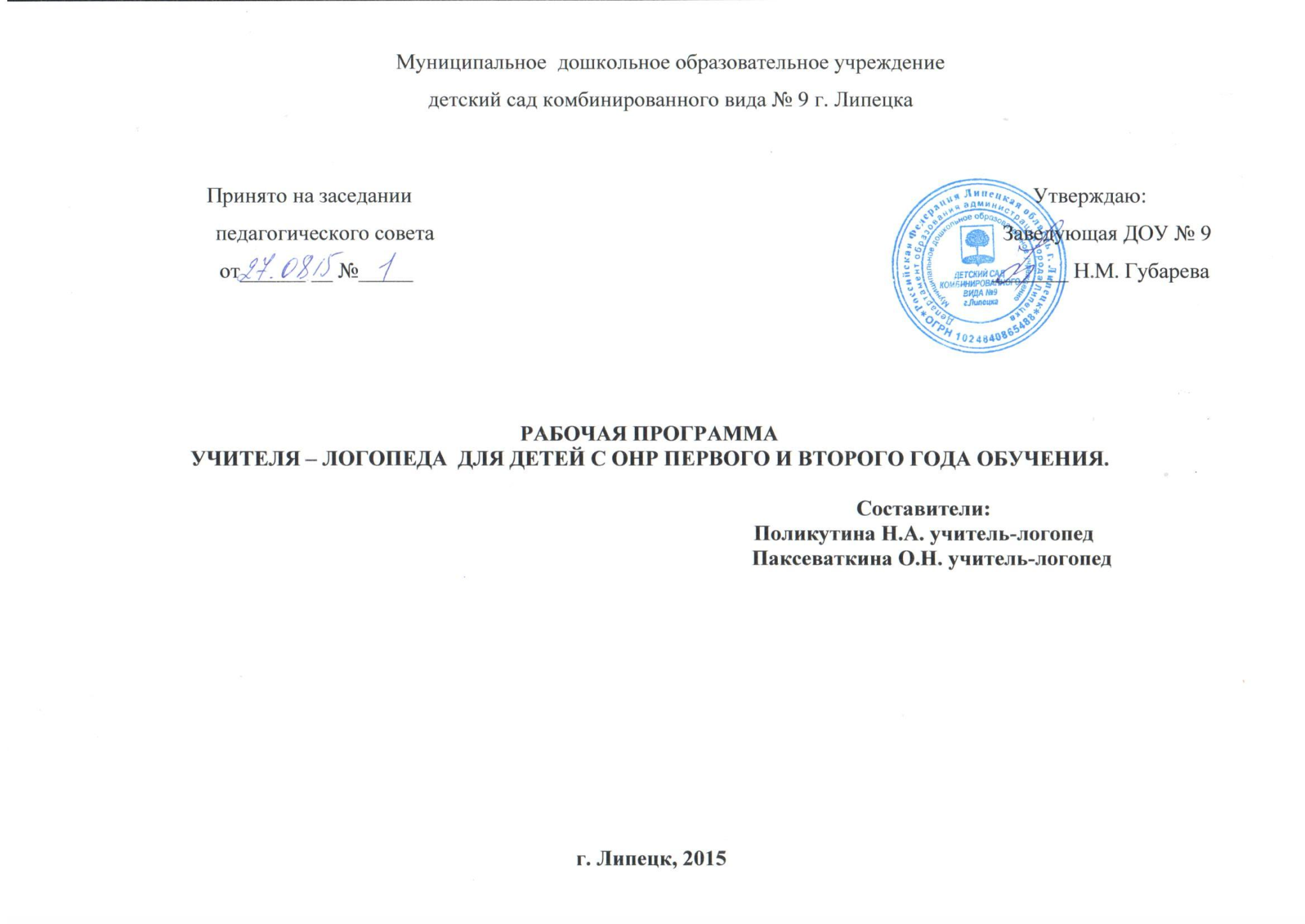 Описание коррекционно-развивающей программы для логопедических групп с ОНР 3 уровня.   В рабочей программе определены коррекционные задачи, основные направления работы, условия и средства формирования фонетико-фонематической, лексико-грамматической сторон, связной речи и обучение грамоте детей старшего дошкольного возраста с ОНР. Рабочая программа разработана с учетом целей и задач основной образовательной программы дошкольного образования, потребностей и возможностей воспитанников ДОУ. Коррекционная работа, рассчитанная на 2 года, обеспечивает овладение детьми самостоятельной связной, грамматически правильной речью, фонетической системой родного языка, а также элементами грамоты, что формирует готовность к обучению детей в общеобразовательной школе.Содержание.ЦЕЛЕВОЙ РАЗДЕЛ1.1. Пояснительная записка.1.2. Перечень нормативных документов.1.3. Психолого-педагогическая характеристика детей с общим недоразвитием речи.    1.4. Цели и задачи программы.    1.5. Общедидактические и специфические принципы программы в работе  с детьми с речевыми нарушениями.   1.6.  Целевые ориентиры на этапе завершения коррекционной работы.              1.7. Оценка индивидуального развития детей.2.  СОДЕРЖАТЕЛЬНЫЙ РАЗДЕЛ      2.1.  Содержание коррекционно – развивающей работы в образовательной  области     «Речевое развитие».      2.2. Алгоритм логопедической работы в группе с ОНР.              2.3.  Содержание коррекционной работы с детьми с ОНР  первого года обучения (старшая группа 5-6 лет). 2.3.1. Характеристика основных компонентов речи детей 6-го года жизни с          ОНР III уровня.2.3.2. Перспективный план работы логопеда по формированию лексико-   грамматических категорий и развитию связной речи. и фонематического слуха в старшей группе для детей с ОНР  (по периодам).2.3.3.Рекомендуемые темы для фронтальных логопедических занятий по формированию лексико-грамматических категорий и развитию связной речи.2.4.1. Характеристика структурных компонентов речи детей 7-го года жизни с ОНР III уровня.2.4.2. Перспективный план работы по формированию лексико-   грамматических категорий, развитию связной речи, формированию навыков звукового анализа и обучению грамоте в подготовительной группе для детей с ОНР по периодам.2.4.2.	Рекомендуемые темы для фронтальных логопедических занятий по формированию лексико-грамматических категорий и развитию связной речи.          2.5. Формы и средства организации образовательной деятельности.          2.6. Преемственность  в планировании воспитателя  и логопеда.2.7. Совместная коррекционная деятельность логопеда и воспитателя.3. ОРГАНИЗАЦИОННЫЙ РАЗДЕЛ.Обеспечение программы методическими материалами, материально-техническими и другими средствам  обучения и воспитания.  3.2. Распорядок образовательной деятельности для детей с нарушениями речи.      3.2.1 Особенности организации  коррекционной работы:                     3.2.2. Организация режима дня.          3.3.Особенности организации предметно-пространственной среды.ЦЕЛЕВОЙ РАЗДЕЛ1.1 Пояснительная записка   Модернизация образования предусматривает комплексное, всестороннее обновление всех звеньев образовательной системы в соответствии с требованиями к обучению. Эти изменения касаются вопросов организации образовательной деятельности, технологий и содержания. Одной из ведущих линий модернизации образования является достижение нового современного качества дошкольного образования. Это вызывает необходимость разработки современных коррекционно-образовательных технологий, обновления содержания работы групп для детей с общим недоразвитием речи (ОНР) в дошкольных образовательных учреждениях комбинированного вида. На сегодняшний день актуальна проблема сочетаемости коррекционной и общеразвивающей программы с целью построения комплексной коррекционно-развивающей модели, в которой определено взаимодействие всех участников образовательного процесса в достижении целей и задач образовательной программы детского сада. Решение данной проблемы возможно через разработку рабочей программы, интегрирующей содержание комплексной и коррекционных программ.                                                        Настоящая программа носит коррекционно-развивающий характер. Она предназначена для обучения и воспитания детей 5-7 лет с ІІІ уровня речевого развития, принятых в дошкольное учреждение на два года.   В группе для детей с общим недоразвитием речи существует два направления работы: коррекционно–развивающее и общеобразовательное, причем первое является ведущим.      Комплексность педагогического воздействия направлена: На обеспечение системы средств и условий для устранения речевых недостатков у дошкольников старшего возраста с ОНР и выравнивание их речевого  и психофизического развития, всестороннее гармоничное развитие;Предупреждение возможных трудностей в освоении программ массовой школы, обеспечение равных стартовых  возможностей детей при поступлении в школу;Осуществление полноценного и современного личностного развития, обеспечение эмоционального благополучия посредством взаимодействия всех субъектов образовательного процесса.      Основой программы является овладение воспитанниками самостоятельной, связной, грамматически правильной речью и навыками речевого общения.   1.2. Перечень нормативных документовПрограмма составлена в соответствии с: - Законом «Об образовании в Российской Федерации»; - Федеральным государственным образовательным стандартом дошкольного образования;- Конвенцией ООН о правах ребенка; - Всемирной декларацией об обеспечивании выживания, защиты и развития детей;- Декларацией прав ребенка;- Санитарно-эпидемиологическими требованиями к устройству, содержанию и организации режима работы в дошкольных организациях; -«Программами дошкольных образовательных учреждений компенсирующего вида для детей с нарушениями речи» авт.  Филичева Т. Б., Чиркина Г. В., Туманова Т. В. , Миронова С. А.,  Лагутина А. В.; -Устав ДОО -Основной общеобразовательной программы  дошкольного учреждения.          При составлении программы были использованы разработки отечественных ученых в области специальной педагогики и психологии:- Практическое пособие «Устранение общего недоразвития речи у детей дошкольного возраста» Т. Б. Филичевой, Г. В. Чиркиной;- «Примерная адаптированная программа коррекционно-развивающей работы в логопедической группе детского сада для детей с тяжелыми нарушениями речи (общим недоразвитием речи) с 3 до 7 лет»Издание третье, переработанное и дополненное в соответствии с ФГОС ДО Автор — учитель-логопед высшей квалификационной категории, отличник народного образования Н. В. Нищева:- «Примерная адаптированная основная образовательная программа для до-школьников с тяжелыми нарушениями речи» авторы Л. Б. Баряева, Т.В. Волосовец, О. П. Гаврилушкина, Г. Г. Голубева и др.; Под. ред. проф. Л. В. Лопатиной. 1.3. Психолого-педагогическая характеристика детей с общим недоразвитием речи.                Общее недоразвитие речи (ОНР) рассматривается как системное нарушение речевой деятельности, сложные речевые расстройства, при которых у детей нарушено формирование всех компонентов речевой системы, касающихся и звуковой, и смысловой сторон, при нормальном слухе и сохранном интеллекте (Левина Р. Е., Филичева Т. Б., Чиркина Г. В.).       Речевая недостаточность при ОНР у дошкольников может варьироваться от полного отсутствия речи до развернутой речи с выраженными проявлениями лексико-грамматического и фонетико-фонематического недоразвития (Левина Р. Е.). В настоящее время выделяют четыре уровня речевого развития, отражающие состояние всех компонентов языковой системы у детей с ОНР (Филичева Т. Б.).  Основной контингент дошкольников шестого года жизни, направляемых в группы с ОНР,  имеют второй-третий уровень речевого развития.  Второй  уровень  речевого развития характеризуется  возрастанием речевой активности ребенка. Активный словарный запас расширяется за счет обиходной предметной и глагольной лексики. Возможно использование местоимений, союзов и иногда простых предлогов. В самостоятельных высказываниях ребенка уже есть простые нераспространенные предложения. При этом отмечаются грубые ошибки в употреблении грамматических конструкций, отсутствует согласование прилагательных с существительными, отмечается смешение падежных форм и т. д. Понимание обращенной речи значительно развивается, хотя пассивный словарный запас ограничен, не сформирован предметный и глагольный словарь, связанный с трудовыми действиями взрослых, растительным и животным миром. Отмечается незнание не только оттенков цветов, но и основных цветов. Типичны грубые нарушения слоговой структуры и звуконаполняемости слов. У детей выявляется недостаточность фонетической стороны речи (большое количество несформированных звуков).Третий уровень речевого развития характеризуется наличием развернутой фразовой речи с элементами лексико-грамматического и фонетико-фонематического недоразвития. Отмечаются попытки употребления даже предложений сложных конструкций. Лексика ребенка включает все части речи. При этом может наблюдаться неточное употребление лексических значений слов. Появляются первые навыки словообразования. Ребенок образует существительные и прилагательные с уменьшительными суффиксами, глаголы движения с приставками. Отмечаются трудности при образовании прилагательных от существительных. По-прежнему отмечаются множественные аграмматизмы. Ребенок может неправильно употреблять предлоги, допускает ошибки в согласовании прилагательных и числительных с существительными. Характерно недифференцированное произношение звуков, причем замены могут быть нестойкими. Недостатки произношения могут выражаться в искажении, замене или смешении звуков. Более устойчивым становится произношение слов сложной слоговой структуры. Ребенок может повторять трех- и четырехсложные слова вслед за взрослым, но искажает их в речевом потоке. Понимание речи приближается к норме, хотя отмечается недостаточное понимание значений слов, выраженных приставками и суффиксами.    При этом было отмечено, что выделенные уровни не выходят за рамки обычного пути речевого развития - от элементарных форм к более сложным.При описании характерных черт каждого из выделенных уровней учитывались следующие положения:степени (уровни) речевого недоразвития не представляют собой застывших образований;в каждом уровне можно найти элементы предыдущего и последующего уровней;в реальной практике редко встречаются четко выраженные уровни, так как новые элементы постепенно вытесняют предшествующие формы;у детей чаще встречаются переходные состояния, в которых сочетаются проявления продвинутого уровня и еще не изжитые нарушения.1.4. Цель и задачи  Программы.       Целью данной Программы является построение системы коррекционно-развивающей работы в логопедических группах для детей с тяжелыми нарушениями речи (общим недоразвитием речи) в возрасте от 5 до 7 лет, предусматривающей  интеграцию действий специалистов дошкольного образовательного учреждения и родителей дошкольников.        Цель реализации «Программы» ― обеспечение системы средств и условий для устранения речевых недостатков у детей старшего дошкольного возраста с общим недоразвитием речи и осуществления своевременного и полноценного личностного развития, обеспечения эмоционального благополучия посредством интеграции содержания образования и организации взаимодействия субъектов образовательного процесса. Предупреждение возможных трудностей в усвоении программы массовой школы, обусловленных недоразвитием речевой системы старших дошкольников.          Планирование работы во всех пяти образовательных областях учитывает особенности речевого и общего развития детей с тяжелой речевой патологией. Комплексность педагогического воздействия направлена на выравнивание речевого и психофизического развития детей и обеспечение их всестороннего гармоничного развития.       Основными задачами коррекционно-развивающего обучения детей является работа по развитию: - понимания речи и  формированию лексико-грамматических средств языка - произносительной стороны речи;  - самостоятельной развернутой фразовой речи;- развитие коммуникативных навыков, - подготовка к овладению элементарными навыками письма и чтения.        Исходя из  закона «Об образовании в Российской Федерации» и ФГОС ДО в «Программе» учитываются специальные условия для получения образования детьми с ТНР, в том числе использование специальных методов, методических пособий и дидактических материалов, проведение групповых и индивидуальных коррекционных занятий и осуществления квалифицированной коррекции нарушений их развития.1.5.Общедидактические и специфические принципы программы в работе  с детьми с речевыми нарушениями. Успешность коррекционно-развивающей деятельности обеспечивается реализацией следующих принципов. Системность коррекционных, профилактических и развивающих задач. Соблюдение означенного принципа не позволяет ограничиваться решением лишь актуальных на сегодняшний день трудностей и требует учета ближайшего прогноза развития ребенка и создания благоприятных условий для наиболее полной реализации его потенциальных возможностей. Иными словами, задачи коррекционной программы должны быть сформулированы как система задач трех уровней:        - коррекционного (исправление отклонений, нарушений развития, разрешение трудностей);        - профилактического;         - развивающего (оптимизация, стимулирование и обогащение содержания развития).Единство диагностики и коррекции.Этот принцип отражает целостность процесса оказания коррекционной психолого-педагогической помощи ребенку. Он предполагает обязательное комплексное диагностическое обследование ребенка и на основе его результатов определение целей и задач индивидуальной коррекционно-развивающей программы. При этом осуществляется постоянный контроль за развитием лексико-грамматического строя, связного высказывания ребенка, за его деятельностью, поведением, динамикой его эмоциональных состояний, чувств и переживаний, что позволяет внести необходимые коррективы в обучающие программы.Приоритетность коррекции каузального типа.В зависимости от цели и направленности можно выделить два типа коррекции: симптоматическую и каузальную. Симптоматическая коррекция направлена на преодоление внешних проявлений трудностей развития. Каузальная – предполагает устранение причин, лежащих в основе трудностей воспитания и развития. При несомненной значимости обоих типов коррекции приоритетной следует считать каузальную. Деятельностный принцип коррекции.Данный принцип означает, что генеральным способом коррекционно-развивающего воздействия является организация активной деятельности ребенка и создание оптимальных условий для ориентировки ребенка в конкретной ситуации. Учет возрастно-психологических и индивидуальных особенностей ребенка. Согласно этому принципу следует учитывать соответствии хода развития ребенка, психического и личностного, нормативному, памятуя в то же время об уникальности, неповторимости, своеобразии каждой личности. Комплексность методов психологического воздействия.Этот принцип позволяет говорить о необходимости использования как в обучении, так и воспитании детей с ОНР всего многообразия методов, приемов, средств. К их числу можно отнести и те, что получили в теории и практике коррекции в последние годы наибольшее распространение и признание. Это методы игровой коррекции: методы арт-, сказко-, игротерапии; методы модификации поведения (поведенческий тренинг). Активное привлечение ближайшего социального окружения к работе с ребенком.Перенос нового позитивного опыта, полученного ребенком на коррекционных занятиях, в реальную жизненную практику возможен лишь при условии готовности ближайших партнеров ребенка принять и реализовать новые способы общения и взаимодействия с ним, поддержать ребенка в его саморазвитии и самоутверждении. Перечисленные принципы позволяют наметить стратегию и направления коррекционно-развивающей деятельности и прогнозировать степень ее успешности. Важным условием результативности организации обучающей и развивающей деятельности непосредственно на занятиях будет являться насколько последовательно реализуются дидактические принципы. Дидактические принципы:Развитие динамичности восприятия.В ходе коррекционно-развивающих занятий этот принцип успешно реализуется через задания с постепенно нарастающей трудностью; через включение упражнений, при выполнении которых внимание ребенка обращается на разные признаки, свойства и состояния изучаемого предмета; через разнообразие типов выполняемых заданий и смену видов деятельности детей.Продуктивность обработки информации.Смысл этого принципа состоит в том, чтобы обеспечить обучающемуся  полноценное усвоение учебной информации на основе переноса предлагаемых педагогом способов обработки информации. Тем самым развивается механизм самостоятельного поиска, выбора и принятия решения, т.е. способность самостоятельного и адекватного реагирования на определенные условия. Развитие и коррекция высших психических функций.Реализация этого принципа возможна через выполнение заданий с опорой на несколько анализаторов и включение в занятие специальных упражнений по коррекции высших психических функций. Системе таких упражнений в условиях коррекции речевых дефектов детей придается особое значение. Обеспечение мотивации к учению.Этот принцип предполагает обеспечение постоянного интереса ребенка к тому, что ему предлагают выполнить в виде учебного задания. Концентрический. В коррекционно-развивающей работе целесообразно применять концентрическую систему изучения материала, где каждый последующий концентр включает в себя постепенно усложняющуюся совокупность всех подсистем языка (лексической, синтаксической, морфологической). Необходимость учета обозначенных принципов очевидна, поскольку они дают возможность обеспечить целостность, последовательность и преемственность задач и содержания обучающей и развивающей деятельности. Кроме того, их учет позволяет обеспечить комплексный подход к устранению у ребенка общего недоразвития речи, поскольку, таким образом, объединяются усилия педагогов разного профиля – логопеда, воспитателя, музыкального руководителя, инструктора по физической культуре и др.Планируемы е результаты.Целевые ориентиры на этапе завершения коррекционной работы.Логопедическая работа с детьми II уровня речевого развития.В итоге логопедической работы дети должны научиться:• соотносить предметы с их качественными признаками и функциональным назначением;• узнавать по словесному описанию знакомые предметы;• сравнивать знакомые предметы по отдельным, наиболее ярко выделяемым признакам;• понимать простые грамматические категории: единственного и множественного числа существительных, повелительного и изъявительного наклонений глаголов, именительного, родительного, дательного и винительного падежей, некоторых простых предлогов;• фонетически правильно оформлять согласные звуки ([п], [б], [м], [т], [д], [н], [к], [х], [г]), гласные звуки первого ряда ([а], [о], [у], [ы], [и]);• воспроизводить отраженно и самостоятельно ритмико-интонационную структуру двух- и трехсложных слов из сохранных и усвоенных звуков;• правильно употреблять в самостоятельной речи отдельные падежные окончания слов, используемых в рамках предложных конструкций;• общаться, используя в самостоятельной речи словосочетания и простые нераспространенные предложения («Мой мишка», «Можно (нельзя) брать», «Маша, пой», «Маша, дай куклу» и проч.).     В процессе коррекционно-развивающего обучения у детей расширяется понимание обращенной речи, развивается речевая активность.      Логопедическая работа с детьми III уровня речевого развития.В итоге логопедической работы дети должны научиться:• понимать обращенную речь в соответствии с параметрами возрастной нормы;• фонетически правильно оформлять звуковую сторону речи;• правильно передавать слоговую структуру слов, используемых в самостоятельной речи;• пользоваться в самостоятельной речи простыми распространенными и сложными предложениями, владеть навыками объединения их в рассказ;• владеть элементарными навыками пересказа;• владеть навыками диалогической речи;• владеть навыками словообразования: продуцировать названия существительных от глаголов, прилагательных от существительных и глаголов, уменьшительно-ласкательных и увеличительных форм существительных и проч.;• грамматически правильно оформлять самостоятельную речь в соответствии с нормами языка; падежные, родовидовые окончания слов должны проговариваться четко; простые и почти все сложные предлоги употребляться адекватно;• использовать в спонтанном общении слова различных лексико-грамматических категорий (существительных, глаголов, наречий, прилагательных, местоимений и т. д.);• владеть элементами грамоты: навыками чтения и печатания некоторых букв, слогов, слов и коротких предложений в пределах программы.     В дальнейшем осуществляется совершенствование всех компонентов языковой системы.      Логопедическая работа с детьми IV уровня речевого развития.В итоге логопедической работы дети должны научиться:• свободно составлять рассказы, пересказы;• владеть навыками творческого рассказывания;• адекватно употреблять в самостоятельной речи простые и сложные предложения, усложняя их придаточными причины и следствия, однородными членами предложения и т. д.;• понимать и использовать в самостоятельной речи простые и сложные предлоги;• понимать и применять в речи все лексико-грамматические категории слов;• овладеть навыками словообразования разных частей речи, переносить эти навыки на другой лексический материал;• оформлять речевое высказывание в соответствии с фонетическими нормами русского языка;• овладеть правильным звуко-слоговым оформлением речи.     Помимо этого, у детей должны быть достаточно развиты и другие предпосылочные условия, во многом определяющие их готовность к школьному обучению:• фонематическое восприятие,• первоначальные навыки звукового и слогового анализа и синтеза,• графо-моторные навыки,• элементарные навыки письма и чтения (печатания букв, слогов, слов и коротких предложений).1.7 Оценка индивидуального развития детей.Для планирования полноценной коррекционно-развивающей работы необходимо провести диагностическое обследование речи. Результаты обследования и динамика развития фиксируется в речевой карте (Приложение №1). После обследования на его основании записывается логопедическое заключение. В наше время проблема своевременной и объективной диагностики речевых нарушений имеет большое теоретическое и практическое значение. С точки зрения теории она связана с установлением вида, этиологии и механизмов формирования того или иного нарушения, а с позиций практики ее решение способствует более точному, целенаправленному и дифференцированному логопедическому воздействию.Для изучения динамики формирования речевых процессов в условиях коррекционно-образовательного процесса ДОУ мы разработали комплект таблиц «Состояние речевых процессов детей дошкольного возраста», с помощью которой проводятся стартовая и итоговая диагностика. Обследование речи детей проводится по четырем параметрам (звукопроизношение, фонематическое восприятие, лексико-грамматические средства речи, связная речь) с использованием трехбалльной системы оценивания (Приложение № 2). По результатам обследования удобно вычертить индивидуальный речевой профиль для каждого ребенка. Сопоставление речевых профилей, полученных при первичном и повторных обследованиях, наглядно показывает динамику речевого развития и свидетельствует о степени эффективности проводимой с ребенком коррекционной работы.2.  СОДЕРЖАТЕЛЬНЫЙ РАЗДЕЛ2.1. Коррекционно-развивающая работа  учителя-логопеда в образовательной области «Речевое развитие» в соответствии с ФГОС включает: Диагностику речевых нарушений.        Для планирования полноценной коррекционно-развивающей работы необходимо провести диагностическое обследование речи. Результаты  обследования и динамика развития  фиксируются в речевой карте.Индивидуализацию образовательного маршрута, содержание коррекционно-развивающей работы:–совершенствовать процессы слухового и зрительного восприятия,     внимания, памяти, мыслительных операций анализа, синтеза, сравнения, обобщения, классификации;– развивать общую, ручную, артикуляторную моторику;– осуществлять коррекцию нарушений дыхательной и голосовой функций;– расширять объем импрессивной и экспрессивной речи, уточнять предметный (существительные), предикативный (глаголы) и адъективный (прилагательные) компоненты словаря, вести работу по формированию семантической структуры слова, организации семантических полей;– совершенствовать восприятие, дифференциацию и навыки употребления детьми грамматических форм слова и словообразовательных моделей, различных типов синтаксических конструкций;– совершенствовать навыки связной речи детей;– вести работу по коррекции нарушений фонетической стороны речи, по развитию фонематических процессов;– формировать мотивацию детей к школьному обучению, учить их основам грамоты.Владение речью как средством общения: -побуждать  детей употреблять  в речи слова и словосочетания в соответствии  с условиями и задачами общения, речевой  и социальной ситуацией, связывать их по смыслу;-  вводить в речь детей новые слова и понятия, используя информацию из прочитанных произведений художественной литературы.Обогащение активного словаря: - расширять, уточнять и активизировать словарь в процессе чтения произведений  художественной литературы,  показывая детям красоту, образность, богатство русского языка; - обогащать словарь детей на основе ознакомления с предметами и явлениями окружающей действительности;- побуждать использовать  в своей речи  обобщающие и родовые  понятия;.  - расширять и активизировать словарь через синонимы и антонимы (существительные, глаголы, прилагательные);- активизировать словарь прилагательных и глаголов через синонимы и антонимы;- поощрять стремление детей подбирать слова-синонимы для более точного выражения смысла и эмоциональной окраски высказывания;- объяснять и использовать переносное значение слов и  побуждать использовать в своей речи для более точного и образного выражения мысли;- знакомить с многозначными словами и словами-омонимами и с фразеологическими оборотамиРазвитие связной, лексико-грамматически правильной диалогической и монологической речи: - побуждать  детей употреблять  в  речи имена существительные во множественном числе, образовывать форму родительного падежа множественного числа существительных;- побуждать  детей согласовывать прилагательные с существительными (в роде и числе), использовать глаголы в повелительном наклонении и неопределенной форме;-упражнять в употреблении притяжательного местоимения «мой»  и в правильном употреблении предлогов, выражающих пространственные отношения (на, в, за, из, с, под, к, над, между, перед и др.);-  упражнять в словообразовании  при помощи суффиксов (- ищ, -иц,-ец-) и приставок; - поощрять стремление детей составлять из слов словосочетания и предложения; - обучать составлению и распространению простых предложений за счет однородных членов: подлежащих, определений, сказуемых; - способствовать появлению в речи детей предложений сложных конструкций;- начать знакомить с видами простых предложений по цели высказывания (повествовательные, вопросительные, побудительные).Развитие связной диалогической и монологической речи:- вырабатывать у детей активную диалогическую позицию в общении со сверстниками;- приобщать детей к элементарным правилам ведения диалога (умение слушать и понимать собеседника; задавать вопросы и  строить ответ; - способствовать освоению  ребенком речевого этикета (приветствие, обращение, просьба, извинение, утешение, благодарность, прощание и пр.);- побуждать детей к описанию различными средствами отдельных объектов  и  построению связных монологических высказываний повествовательного и описательного типов; - упражнять детей в восстановлении последовательности в знакомых сказках, вычленять (определять) и словесно обозначать главную тему  и структуру повествования: зачин, средняя часть, концовка.Развитие звуковой и интонационной культуры речи, фонематического слуха: - развивать речевое дыхание и  речевое внимания;-  формировать правильное звукопроизношение; - побуждать проводить анализ  артикуляции звуков по пяти позициям (губы-зубы-язык-голосовые связки-воздушная струя);- познакомить с  понятием «гласные – согласные звуки», «твердые-мягкие согласные звуки».- развивать речевой  слух (фонематического и фонетического восприятия); - познакомить со слоговой структурой слова; -учить определять количество слогов в словах; - развивать просодическую сторону речи (силу, высоту, темп, тембр и громкость речи, силу голоса);- упражнять в качественном произношении слов и помогать преодолевать ошибки при формировании правильного слово произношения, в правильной постановке ударения при произнесении слов.Формирование звуковой аналитико-синтетической активности как предпосылки обучения грамоте:- упражнять в подборе слов с заданным звуком в разных позициях (начало, середина, конец слова);- упражнять в умении анализировать слоговую структуру слова (определять количество и последовательность слогов в словах); - упражнять в умении проводить слого-звуковой анализ слов. Упражнять в умении определять последовательность звуков в словах;- познакомить с ударением;- упражнять в умении производить анализ и синтез предложений по словам.            В работе с детьми используются фронтальные (подгрупповые) и индивидуальные ( в том числе в микрогруппах) формы работы.Индивидуальные занятия направлены на формирование артикуляционных укладов нарушенных звуков, их постановку, автоматизацию и развитие фонематического слуха и восприятия, уточнение и расширение словарного запаса, отработку лексико-грамматических категорий. Последовательность устранения выявленных дефектов звукопроизношения определяется индивидуально, в соответствии с речевыми особенностями каждого ребенка и индивидуальным перспективным планом.        Постановка звуков осуществляется при максимальном использовании всех анализаторов.          Внимание детей обращается на основные элементы артикуляции звуков в период первоначальной постановки, которая является лишь одним из этапов изучения нового звука. Частные приемы коррекции определяются и детализируются в зависимости от состояния строения и функции артикуляционного аппарата. При закреплении артикуляции последовательность позиции звука от наиболее благоприятной для произнесения к наименее благоприятной, от легкой к трудной устанавливается логопедом с учетом особенностей артикуляционной базы родного языка. Учитывается следующее:•	для первоначальной постановки отбираются звуки, принадлежащие к различным фонетическим группам; •	звуки, смешиваемые в речи детей, поэтапно отрабатываются отсроченно во времени; •	окончательное закрепление изученных звуков достигается в процессе дифференциации всех близких звуков.Материал для закрепления правильного произношения звуков подбирается таким образом, чтобы он одновременно способствовал расширению и уточнению словаря, грамматически правильной речи, умению правильно строить предложения и способствовал развитию связной речи.Развитие общих речевых  и моторных навыков.                         Целесообразно в старшей группе в первом периоде обучения  занятия, по развитию общих речевых и моторных функций проводить фронтально (2-3 занятия в неделю).  Работа ведется по следующим  видам  деятельности:работа с неречевыми звуками ;воспроизведение ритмических рисунков;различение звуков по тембру и высоте;различение и воспроизведение звукокомплексов,  различных по силе и высоте голоса;различение и воспроизведение изменения характера, тембра, и эмоциональной окраски одного и того же звука;  различение одного и того же  звукокомплекса по силе и высоте и воспроизведение его, изменяя голос по силе и высоте; выделение из потока похожих по звучанию слов правильного (нужного) или отличного от остальных; знакомство  с понятием «рифма», учить выбирать одно слово из трех предложенных, подходящее по смыслу, добиваясь рифмы в стихотворении; воспитание умения соотносить ритм повторяющихся движений с ритмическим рисунком стихотворного текста;  формирование мелкой моторики; развитие графических навыков.2.2.Алгоритм логопедической работы в группе для детей с ОНР.2.3. Содержание коррекционной работы с детьми с ОНР  первого года обучения (старшая группа 5-6 лет)Старшая группа.2.3.1Характеристика основных компонентов речи детей 6-го года жизни с ОНР III уровня.Фразовая речь.Имеется развернутая фразовая речь с элементами лексико-грамматического и фонетико-фонематического недоразвития; в активной речи ребенок пользуется в основном простыми предложениями; затрудняется или не умеет распространять простые предложения и строить сложные.Понимание речи.Понимание обращенной к ребенку речи приближено к норме, но остаются затруднения в понимании изменений слов, выраженных приставками, суффиксами, в различении оттенков значений однокоренных слов, усвоении логико-грамматических структур, отражающих причинно-следственные, временные, пространственные и другие связи и отношения.Словарный запас.Ребенок пользуется всеми частями речи, однако при этом заметно преобладание существительных и глаголов, недостаточно прилагательных (особенно относительных), наречий; предлоги, даже простые, употребляет с ошибками; характерно неточное употребление глаголов, замена названий частей предметов названиями целых предметов; страдает навык словообразования и словотворчества.Грамматический строй речи.Ребенок правильно употребляет простые грамматические формы, но допускает специфические ошибки: Неправильное согласование имен прилагательных с именами существительными в роде, числе, падеже; имен числительных с именами существительными; пропуски и замены предлогов; ошибки в ударениях и падежных окончаниях.Звукопроизношение.Произносительные возможности детей улучшаются, но по прежнему могут оставаться все виды нарушений (чаще всего свистящий и шипящий сигматизмы, ротоцизм, ламбдацизм, дефекты озвончения). Характерны нестойкие замены, когда звук в разных словах произносится по разному, и замены групп звуков более простыми по артикуляции.Слоговая структура слова.Характерны сокращения количества слогов, перестановка слогов и звуков, замена и уподобление слогов, сокращение звуков при стечении согласных. Особенно страдает звуконаполняемость слов.Фонематическое восприятие.Недостаточно развиты фонематический слух и фонематическое восприятие; готовность к звуковому анализу и синтезу самостоятельно не формируется.2.3.2. Перспективный план работы логопеда по формированию лексико-грамматических категорий и развитию связной речи и фонематического слуха в старшей группе для детей с ОНР  (по периодам).1-й период (сентябрь, октябрь, ноябрь)Лексико-грамматический строй речи.Множественное число имен существительных с окончаниями -ы, -и (начинает логопед, продолжает воспитатель).Родительный падеж имен существительных единственного числа с окончаниями -ы, -и (нет руки, нет воды).Имена существительные единственного и множественного числа с уменьшительно-ласкательными суффиксами (продолжает воспитатель).Практическое знакомство с родовой принадлежностью имен существительных путем подстановки притяжательных местоимений мой, моя (мужской и женский род).Множественное число имен существительных с окончаниями -а (дома, глаза).Множественное число глаголов изъявительного наклонения в 3-м лице настоящего времени (идет —идут), согласование имен существительных и глаголов в числе (продолжает воспитатель).Практическое знакомство с категорией завершенности и незавершенности действия (что делает? что сделал?)Практическое знакомство с приставочными глаголами (шить — пришить — загнить — вшить —вышить — подшить).Согласование имен существительных с глаголами прошедшего времени в роде (надел'— надела).Практическое знакомство со словами противоположного значения (чистый — грязный, холодный —горячий, длинный — короткий, день — ночь, верх — низ и др.).Подбор определений к словам-предметам (имен прилагательных к именам существительным), их согласование в числе и роде в именительном падеже.Первые упражнения в образовании относительных прилагательных (темы: “Осень”, “Овощи”, “Фрукты”, “Дом”).Практические упражнения в понимании и активном употреблении предлогов в, на (на вопросы: куда? где?); без (с родительным падежом существительных: без чего? — без дома, без куртки и т.д.); у (у кого?— с родительным падежом существительных с окончаниями -ы, -и: у Вовы, у Коли).Формирование предложения.Проговаривание и употребление в самостоятельной речи элементарных фраз (Вот нога. Тут Оля. Там Дима. Это ноги).Формирование двусоставного предложения:а) преобразование форм повелительного наклонения глаголов в форму изъявительного наклонения при демонстрации действий (Вова, иди! Вова идет);б) выделение слов-предметов и слов-действий по вопросам:
Кто это? Что делает?;в) подбор действий к предмету: (Вова идет (бежит, прыгает...);г) составление простых нераспространенных предложений
по демонстрации, по картине.Формирование понятий “слово”, “предложение”; графическая запись предложения из двух слов.Формирование предложения из нескольких слов в последовательности:а) подлежащее + сказуемое + прямое дополнение (винительный падеж существительного, подобный именительному): Ната моет руки;б) подлежащее + сказуемое + прямое дополнение (винительный падеж существительного с окончанием         - у-): Коля надевает шапку,в) подлежащее + сказуемое + прямое дополнение + косвенное дополнение (существительное в дательном падеже): Портниха шьет платье Оле;г) подлежащее + сказуемое + косвенное дополнение (существительное в творительном падеже):Мальчик вытирается полотенцем;д) подлежащее + сказуемое + прямое дополнение + косвенное дополнение (существительное в творительном падеже): Девочка намыливает руки мылом.Графическая запись предложения из 3-4 слов.Распространение предложений однородными членами:а) подлежащими: Девочки и мальчики срывают яблоки;б) сказуемыми: Девочка срывает яблоко и кладет в корзину;в) дополнениями: Дети собирают огурцы и помидоры.Обучение умению заканчивать предложение нужным по смыслу словом или словосочетанием.Формирование конструкций с противительным союзом -а при сравнении двух предметов: Помидор красный, а огурец зеленый.Развитие разговорно-описательной речи1. Формирование диалогической речи:а) понимание, выполнение заданий (инструкций) логопеда типа: встань, садись, отнеси, принеси, открой, закрой, убери, подними, опусти, позови;б) ответы на вопросы логопеда:отрицательным или утвердительным словом;одним словом или словосочетанием;простым нераспространенным предложением;простым распространенным предложением;в) обучение умению самостоятельно задавать вопросы: кто это? что делает? что? кому? чем?(начало работы); самостоятельно отдавать приказания, задания, поручения; отчитываться о выполнении поручения одним словом, предложением.Объединение простых предложений в короткий рассказ.Заучивание коротких стихов, потешек, загадок, рассказов.Составление коротких рассказов-описаний предмета (элементарных).Обучение пересказу художественных текстов (ребенок вставляет нужное слово, словосочетание или предложение; логопед использует наводящие вопросы, картинки).2-й период (декабрь, январь, февраль)Лексико-грамматический строй речиПродолжение работы над усвоением лексико-грамматического материала первого периода.Практическое знакомство с категорией одушевленности (кто? что?).Закрепление понятия рода имен существительных в связи с числительными один, одна, два, две (можно начать в первом периоде).Образование однокоренных слов (кот, котик, котище) по темам «Дикие животные». «Домашние животные»Родительный падеж имен существительных единственного числа в значении принадлежности (ножка стола, следы зайца).Суффиксы -онок, -енок, -ата, -ята в названии детенышей животных.Увеличительный суффикс -ищ.Родительный падеж имен существительных множественного числа с окончаниями -ов, -ев, -ей и без окончания.Расширение значения слов-действий, подбор предметов к действиям: летает — птица, шар, самолет, бабочка и т.д.Согласование глаголов прошедшего времени с именами существительными в роде, числе (продолжает, воспитатель).Формирование умения различать оттеночные значения приставок в глаголах: у-, при-; от-, под-; на-, за-, пере- (летает, ходит, бегает).Глаголы совершенного и несовершенного вида в практических упражнениях (строил — построил, варил— сварил и др.).Образование относительных прилагательных (соотнесенность с продуктами, растениями, сезонностью, материалами) и согласование их с существительными именительного падежа в роде и числе.Прилагательные с уменьшительным значением (суффиксы -оньк-, - енък).Имена прилагательные с противоположным значением (антонимы).Притяжательные имена прилагательные.Согласование имен прилагательных с именами существительными в роде, числе, падеже (именительный, родительный, дательный, винительный падежи). Практические упражнения в понимании и активном употреблении предлогов под, над (куда? где?)); с, со из (откуда?); из (из чего? сделан предмет); с (с чем? с кем?).Окончание -ах в словосочетаниях существительных множественного числа в предложном падеже с предлогами на, о (на санках, о зайчатах).Личные местоимения с предлогом у, у меня, у него и др. (продолжает воспитатель).Согласование имен существительных с именами числительными (один, одна, два, две, три, четыре, пять).Формирование предложенияЗакрепление умения правильно строить предложения указанных в первом периоде типов (по демонстрации, по сюжетным картинкам, по ситуации, по предметным картинкам).Обучение умению составлять предложения по опорным словам, данным в нужной форме.Распространение предложений определениями.Выделение из предложения слов-признаков предмета по вопросам какой? какая? какое? какие?Составление предложений с различными предложными конструкциями с использованием вопросов где? куда? откуда?Закрепление конструкций с союзами а, и при сравнении предметов: Снег белый, и мел белый, и заяц белый, а белка не белая.Формирование предложений со словами “Сначала..., а потом...”.Развитие разговорно-описательной речиВыполнение заданий, требующих понимания признаков предмета (цвет, размер, форма).Совершенствование разговорной речи, умения вести несложный диалог (самостоятельно задавать вопросы: куда? где?).Овладение элементарными формами описательной речи, обучение детей умению сравнивать два предмета одной родовой группы, разных родовых групп.Заучивание стихов, диалогов, коротких рассказов.Проведение бесед по сюжетным картинкам, формирование умения объединять отдельные высказывания в связное сообщение.Обучение умению составлять рассказ по сериям сюжетных картинок.Дальнейшее обучение пересказу с использованием вопросов логопеда, картин и плана рассказа.Драматизация стихов, диалогов, коротких сказок, рассказов.3-й период (март, апрель, май)Лексико-грамматический строй речиЗакрепление тем, начатых в первом и втором периодах.Родовая принадлежность имен существительных среднего
рода (мое, оно, одно).Употребление личных местоимений вместо имен собственных.Активизация приставочных глаголов в речи детей, правильное употребление грамматических форм глаголов, усвоенных ранее.Слова-признаки действия (как?) в практических упражнениях (быстро — медленно, громко — тихо и др.).Усвоение будущего сложного времени глаголов: буду строить
(продолжает воспитатель).Изменение глаголов настоящего времени по лицам в единственном и множественном числе, практическое употребление словосочетаний “местоимение + глагол”.Согласование имен прилагательных с именами существительными в роде, числе, падеже (добавляются творительный и
предложный падежи).Понимание и активное употребление в практических упражнениях конструкций с предлогами о, к, от, за (куда? где? за чем?).Формирование предложенияЗакрепление умения правильно строить предложения указанных в первом и втором периодах типов на более широком и сложном материале.Распространение предложений словами-признаками действия (обстоятельствами), отвечающими на вопрос как.Составление предложений по опорным словам, данным в начальной форме.Составление предложений типа “подлежащее + сказуемое + инфинитив глагола + 1-2 косвенных падежа”:Оля хочет поймать бабочку сачком.Формирование сложноподчиненного предложения с союзами потому что, чтобы.Учить детей понимать интонацию, улавливать ее оттенки (конец предложения; вопрос; восклицание).Развитие разговорно-описательной речиДальнейшее развитие диалогической речи, проведение более сложных диалогов с использованием вопросов: с кем? с чем? где? куда? откуда? когда? почему? зачем?Расширение рассказов-описаний предмета, описание ситуации и сюжетной картинки.Сравнение двух, трех, четырех предметов по их признакам и действиям.Учить рассказывать стихи, загадки, диалоги, соблюдая интонационно-смысловую выразительность.Составлять рассказ по сериям сюжетных картинок по заданиям  (вставить пропущенное звено; по цепочке).Составление рассказов из деформированного текста в три- четыре предложения (нарушена последовательность событий).Пересказ сказок, рассказов по данному плану, по цепочке, с изменением лица.Первые шаги в обучении детей творческому рассказыванию (придумывание начала и конца рассказа) — с детьми, имеющими довольно высокий уровень развития связной речи.Фонетика и фонематический слух (1,2,3 периоды)Знакомство со звуками окружающего мира, их вычленение, узнавание и артикулирование.Понятие “звук”, “слог”, “слово”.Знакомство с протяжённостью слов.Гласные звуки А, О, У, И, Ы.Интонационное выделение звуков в слоге, слове Согласные звуки Н, М, П, Т, К, Х, X', П', Т', К', Л', j, С.Определение наличия (или отсутствия) заданного звука в слове.Выделение первого звук из начала слова, последнего – из конца слова.Различение фонем, близких по способу и месту образования и акустическим признакам.Определение отличия в названиях картинок.Определение места заданного звука в слова.Учить раскладывать картинки в 2 ряда с заданными звуками.Учить подбирать слова с заданным звуком.Анализ и синтез коротких слов, состоящих из 2-3 звуков с помощью специальных символов.2.3.3.Рекомендуемые темы для фронтальных логопедических занятий по формированию лексико-грамматических категорий и развитию связной речи.I период обучения: Я в детском саду. Мир игры (игрушки).Моя семья.Мир, в котором я живу (дом, мебель, квартира).Мое тело.Дары осени: осенние угощения (фрукты).Уборка урожая (овощи).Осень. Осеннее настроение.Путешествие в лес (деревья, листья, плоды).В гости к Лесовичку (дикие животные).Путешествие в Простоквашино (домашние животные).На ферму в гости.II период обучения:Начало зимы.Кто к кормушке прилетел? (зимующие птицы)Мир одежды, обуви, головных уборов.Что мы делаем зимой?К нам приходит Новый год.Из чего мы едим? (посуда)Что мы едим? (продукты питания)Мир технических чудес.Будь осторожен и внимателен. На чём мы ездим?Профессии наших родителей.Могучи и сильны наши богатыри (армия).Страна, в которой я живу.Наши мамы самые, самые!!!!Весна. Скворцы прилетели, на крыльях весну принесли.Мир народной игрушки.III период обучения:Моя малая родина (Липецк)Путешествие в АфрикуЕдем на северМир маленьких (насекомые)Путешествие под водой (водные животные)День Победы.Здравствуй, лето!Рекомендуемые темы по фонетико-фонематическому анализу и синтезу. I пероид обучения:	Развитие общих и моторных навыковII период обучения:	Знакомство с артикуляционным аппаратом           Понятие о речевых и неречевых звуках.           Звук А           Звук У          Звуки А, У	Звук И.          Звук О.          Звук АУИО.	Звук М.          Звук В.          Звук Н.          Звук М-Н.          Звук П.          Звук К.          Звук Ы.          Звук И - Ы.III период обучения:         Звук Л.         Звук Л-Й.         Звук С.          Звук З.         Звук Ш.         Звук Ж.         Звук Ш-Ж.Прогнозируемые результатыК концу учебного года дети старшей логопедической группы должны понимать обращенную речь, выполнять двух– , трехступенчатые инструкции;понимать интонацию говорящего, его настроение;изменять голос по высоте, силе и тембру;правильно произносить и дифференцировать в речи поставленные звуки;правильно передавать слоговую структуру слов 1-5 класса;освоить способы словообразования существительных суффиксальным способом;уметь образовывать предложно-падежные формы имён существительных единственного и множественного числа;изменять большинство имен прилагательных по падежам, числам и родам;использовать в спонтанном общении слова различных лексических категорий уметь составлять простые предложения по картинкам, составлять описательный рассказ, загадки - описание с опорой на наглядность (по картинке);уметь пересказывать сказки, рассказы по графическому плану;производить звуковой анализ и синтез слогов и коротких слов;понимать и использовать в своей речи простые предлоги;владеть элементарными графо-моторными навыками.У детей к концу учебного года должен повышаться уровень развития высших психических функций: памяти, внимания, восприятия, воображения, мышления.Содержание коррекционной работы с детьми с ОНР  второго года обучения (подготовительная группа 6-7 лет)Подготовительная группа.Характеристика структурных компонентов речи детей 7-го года жизни с ОНР III уровня.В составе группы детей с ОНР второго года обучения по состоянию устной речи условно выделяют две неравные подгруппы. К первой подгруппе относится 70 – 80%, ко второй – 20 – 30% детей. Фразовая речь.1-я подгруппа. Дети достаточно свободно владеют фразовой речью: адекватно отвечают на вопросы, могут построить высказывание в пределах близкой темы, при этом доминируют элементы ситуативности. В активной речи дети пользуются в основном простыми предложениями, состоящими из подлежащего, сказуемого и дополнения; в распространении простых предложений затрудняются. Испытывают затруднения и в использовании сложных предложений. Структура сложносочиненных предложений упрощена, часто пропускаются члены предложения; редко используются разделительные и противительные союзы. Не всегда правильно строятся сложноподчиненные предложения. Детьми не усвоены подчинительные союзы, поэтому в их речи отсутствуют условные, уступительные, определительные придаточные предложения. 2-я подгруппа. Дети этой подгруппы в сравнении с первой имеют более ограниченный опыт речевой деятельности и низкий уровень автоматизированности речевых навыков, что обусловлено недостаточностью овладения языковыми средствами. В самостоятельной речи они нуждаются в смысловых опорах и помощи взрослых. Их высказывания чаще носят фрагментарный характер; отмечаются нарушения модели предложений; инверсии, пропуск главных и второстепенных членов предложения. Опускаются, заменяются, неправильно употребляются союзы и сложные слова. Понимание речи.1-я подгруппа. У детей уровень понимания обращенной к ним речи приближается к норме (расчлененный уровень). Дети умеют вслушиваться в речь логопеда, различать задания, обращения к одному и нескольким лицам. Понимают вопросы косвенных падежей и адекватно реагируют на них. Могут выполнять 4-, 5-ступенчатые словесные инструкции. Различают слова, близкие по звучанию, воспринимают изменения значений, которые вносятся отдельными частями слова – флексиями, приставками, суффиксами. Однако метафоры и сравнения, переносное значение слов для их понимания недоступны. 2-я подгруппа. У детей понимание обращенной к ним речи находится на предикативном уровне. Они недостаточно различают изменения значений, обусловленные употреблением разных приставок, суффиксов и флексий; не во всех случаях понимают вопросы косвенных падежей (чем? кому? с кем? и др.). Словарный запас.1-я подгруппа. Словарный запас детей на втором году обучения значительно возрастает, но все же отстает от возрастной нормы. Дети пользуются всеми частями речи, но не всегда употребляют их точно. Активный словарь включает, в основном, слова, обозначающие конкретные предметы и действия; в нем мало слов, обозначающих отвлеченные и обобщающие понятия, недостаточно прилагательных, особенно относительных, наречий; предлоги, даже простые, употребляются с ошибками. Лексический запас характеризуется стереотипностью, частым употреблением одних и тех же слов. Большие трудности дети испытывают при подборе синонимов, однокоренных слов, антонимов. 2-я подгруппа. Количественный диапазон употребляемых детьми слов невелик. Словарный запас у них значительно беднее, чем у детей 1-й подгруппы, не только по количественным, но и по качественным показателям. Дети овладели основными значениями слов, выраженными их корневой частью, но не различают изменения значений, выражаемых приставками, суффиксами, флексиями. Недостаточно усвоили обобщающие слова (транспорт, обувь, профессии и др.). Нередко заменяют родовые понятия видовыми – словами (вместо деревья – елочки), словосочетаниями или предложениями (вместо грядка – огурчики тут растут). Задания на подбор однокоренных слов, синонимов, образование сложных слов детям этой подгруппы недоступны. Грамматический строй речи.На втором году обучения у детей с ОНР остаются ошибки грамматического оформления речи. 1-я подгруппа. Наиболее характерные ошибки у детей – смешение форм склонения, трудности при овладении предложными конструкциями, ошибки в употреблении форм множественного числа с использованием непродуктивных окончаний. В активной речи правильно употребляются только простые и хорошо отработанные предлоги (в, на, под). При использовании сложных предлогов (из-за, из-под) появляются ошибки – замена и смешение. 2-я подгруппа. Дети допускают специфические ошибки в согласовании прилагательных с существительными в роде, числе, падеже, а также числительных с существительными; в употреблении предлогов (пропуск, замена); в ударениях и падежных окончаниях. Звукопроизношение.1-я подгруппа. Эта сторона речи у детей ко второму году обучения в значительной степени сформирована, однако еще встречаются недостатки в звуковом воспроизведении слов: недифференцированное произнесение некоторых звуков, в основном свистящих, шипящих, аффрикат и соноров. 2-я подгруппа. Произносительные возможности детей улучшаются, но у них могут оставаться различные виды нарушений: постановка соноров отсрочивается, трудно идет автоматизация поставленных звуков, характерны нестойкие замены. Слоговая структура.1-я подгруппа. Дети достаточно свободно пользуются словами разной слоговой структуры и звуконаполняемости. Нарушения встречаются в воспроизведении наиболее трудных или малоизвестных слов: смешение, перестановки и замены звуков и слогов; сокращения при стечениях согласных в слове. 2-я подгруппа. Уровень воспроизведения слоговой структуры у детей этой подгруппы ниже, чем у детей 1-й подгруппы. Они могут правильно повторить за логопедом трех-, четырехсложные слова, но нередко искажают их в самостоятельной речи, допуская сокращение количества слогов и ошибки при передаче звуконаполняемости слов: перестановки, замены звуков и слогов, сокращения при стечении согласных, уподобления. Фонематическое восприятие.1-я подгруппа. Дети уверенно справляются с выделением заданного звука в ряду других звуков, слышат и определяют место изучаемого звука в слове, овладевают навыком звукослогового анализа и синтеза прямого слога и односложных слов типа мак. 2-я подгруппа. У детей при выполнении специальных заданий возникают специфические трудности: они не удерживают слоговой ряд (вместо трех слогов называют два), фразу; с ошибками определяют место звука в слове; испытывают трудности в овладении звуковым анализом прямого слога и односложных слов (опускают гласный звук). Связная речь.1-я подгруппа. У детей в связной речи присутствуют элементы ситуативности. Возникают затруднения в использовании сложных предложений, особенно заметные при составлении рассказов по картинке и в спонтанных высказываниях. Простые предложения в самостоятельных рассказах детей нередко состоят только из подлежащего, сказуемого и дополнения, что связано с недостаточностью в их лексическом запасе прилагательных, числительных, наречий, причастий, деепричастий. Однако дети без помощи логопеда могут составить несложный рассказ по картинке, рассказать об интересном событии, пересказать простой текст. 2-я подгруппа. Уровень развития связной речи у детей этой подгруппы гораздо ниже. При составлении рассказов по картинке, пересказе им требуются словесные и изобразительные подсказки. В процессе рассказа появляются длительные паузы между синтагмами и короткими фразами. Степень самостоятельности при свободных высказываниях низкая. Нередко рассказы детей носят фрагментарный характер, поэтому они периодически нуждаются в смысловых опорах и помощи взрослого. Перспективный план работы по формированию лексико-грамматических категорий, развитию связной речи, формированию навыков звукового анализа и обучению грамоте в подготовительной группе для детей с ОНР по периодам1-й период (сентябрь, октябрь, ноябрь)Лексико-грамматические категорииПрактическое употребление:существительных с уменьшительно-ласкательными суффиксами;существительных с “увеличительным” суффиксом -ищ- (ручищи, домище);названий составных частей целого — растения; тела человека, животного, птицы; одежды; мебели; дома;сложных слов (листопад, садовод, овощевод, хлебороб);приставочных глаголов с разными оттенками значений;относительных прилагательных (фруктовый, овощной, плодовый, осенний);прилагательных — эпитетов к существительному.Понимание и объяснение:многозначности слов (нос, кисть, ножка, ручка, спинка, шляпка, кран, идет, летит, плывет);слов с переносным значением (золотая осень, золотые руки);обобщающих понятий (листва, времена года, месяц, неделя, сутки и др.).Введение в активную речь:названий предметов, действий, их признаков в единственном и множественном числе, обобщающих названий групп предметов в соответствии с лексическими темами;пространственных наречий (вверху— внизу, впереди — сзади, слева — справа, слева направо);временных понятий (вчера — сегодня — завтра), названия частей суток и дней недели;антонимов — существительных, прилагательных, глаголов и наречий с противоположным значением.4. Усвоение трудных случаев словоизменения и практическое употребление этих форм (лоб — лбы— лбов — на лбу — со   лба, рот — рты — ртов, ухо — уши — ушей, пень — пни — пней).5. Закрепление понимания категории одушевленности и неодушевленности предметов.6. Падежные формы (винительный, родительный, дательный, творительный падежи) согласованных с существительными    прилагательных единственного числа без предлогов в практических упражнениях.Средний род существительных и прилагательных (если слабо усвоено в первый год обучения).Множественное число существительных на - ъя (листья, деревья, платья).Родительный падеж существительных множественного числа на -ев, -ок, -ек (листьев, яблок, шишек).Родительный падеж числительных один, два без предлога и с предлогом у при неодушевленных существительных.Согласование порядковых числительных до 10 с существительными (Я живу на девятом этаже. Наша квартира девятая).Употребление глаголов в разных временных формах (вопросы: что делает! что делал! что будет делать!).Предлоги в, на, из, с (со), под, к, по.Союз и при однородных членах предложения.Работа над предложениемПовторение и закрепление на более сложном материале в практических упражнениях материала первого года обучения по формированию в речи детей простого предложения:выделение слов по вопросам кто? что делает? какой? какая? какие? какое? как?;дифференциация понятий слово — предложение;составление и анализ предложений, состоящих из 2-4 слов; их условно-графическая запись: П + С, С + П, П+С + В, С + О + П, П+С + В+Д,П+С + В + Т. (Условные обозначения: Я— подлежащее, С— сказуемое,В — прямое дополнение — существительное в винительном падеже без предлога, О — определение, Д— дополнение в дательном падеже, Г— дополнение в творительном падеже);составление предложений по опорным словам, данным в требуемой форме и в начальной форме;распространение предложений однородными членами: подлежащими, сказуемыми, определениями, дополнениями; составление предложений с различными предложными конструкциями с использованием вопросов где? куда? откуда? (пространственные предлоги).Усложнение работы по формированию простого предложения:распространение предложения с обращением (Алеша, смотри, у катера на носу флажок. Дима, дай, пожалуйста, твою машину); работа над интонацией предложения (повествовательная, вопросительная, восклицательная, побудительная) в речи детей в диалогах;составление предложений определенного типа по заданию логопеда с использованием схемы;самостоятельная постановка вопросов кто? что? что делает? чем? кому? какой? какая? какое? какие?.Продолжение работы, начатой в первый год обучения, по формированию умения строить сложные предложения:сложносочиненное предложение с союзами а, и (при сравнении предметов);предложение со словами сначала ..., а потом ...; сложноподчиненные предложения с союзами чтобы, потому что.Усложнение работы:обучение детей умению пользоваться сложными предложениями на новом материале в практических упражнениях.Развитие связной речи.Совершенствование разговорно-диалогической речи детей:самостоятельная постановка вопросов кто? что? что делает? какой? какая? какое? какие? и ответы на них;заучивание и инсценирование диалогов;пересказ текста с включением диалога действующих лиц;самостоятельное составление этюдов-диалогов на заданную тему.Заучивание стихотворений, коротких рассказов, загадок в соответствии с лексической или грамматической темой.Объединение в описательный рассказ предложений, состоящих из определенного количества слов (например, в рассказ “Осень” предложений из 3 слов).Составление и заучивание загадок с называнием признаков, действий, частей предмета-отгадки.Расширение элементарных рассказов-описаний с использованием таблиц, схем, моделирования пространства, заданного плана.Пересказ коротких рассказов.Пересказ текста с творческим грамматическим заданием: подбор эпитетов к выделенным словам.Составление рассказа по демонстрации действий с изменением лица.Составление рассказа по серии сюжетных картинок.2-й период (декабрь, январь, февраль)Развитие лексико-грамматических категорийПрактическое употребление:обобщающих слов по темам (посуда, животные, птицы)названий предмета и его составных частей;сложных слов (снегопад, самолет);однокоренных слов (хлеб— хлебница — хлебный);приставочных глаголов с различными оттенками значений;относительных прилагательных (посудный, продуктовый);притяжательных прилагательных (семейный, животный).Понимание и объяснение:многозначности слов (снег идет, время идет);слов с переносным значением (вьюга злится, лес уснул, мороз шагает);названий профессий с суффиксами -телъ-, -ист-, -чик-, -ниц-, -их-, -ш-;несклоняемых слов (кофе, какао, меню).Введение в активную речь:слов, указанных для 1 -го периода;прилагательных с уменьшительно-ласкательными суффиксами -оньк-, -еньк- (пушистенький, серенький, мягонький).Единственное и множественное число существительных, глаголов, прилагательных (продолжение).Родительный падеж в значении частичности объекта (стакан молока, половинка яблока).Родительный падеж существительных множественного числа на -ей (гусей, медведей).Согласование прилагательных с существительными в роде, числе, падеже.Согласование порядковых числительных до 10 с существительными (продолжение).Родительный и дательный падежи числительных один, два (до 5)(к одному, к двум, от двух).Предлоги за, перед, из-за, под, из-под, над.Различение вопросов чем? — с чем?Упражнение в правильном употреблении союза и при однородных членах предложения. Работа над предложением.Закрепление в практических упражнениях и активизация в речи детей навыка употребления всех типов простых и сложных предложений, отработанных в 1-м периоде.Расширение объема простого распространенного предложения за счет использования наречий времени, места и образа действия (сейчас, сегодня, давно, здесь, там, далеко, близко, сильно, крепко, громко, медленно), отвечающих на вопросы где? когда? куда? откуда? Как?Составление предложений по опорным словам и предметным картинкам, связанным и не связанным по смыслу (стол — ваза, книга — окно).Составление предложений с различными изменениями, преобразованиями форм глагола в лице, числе, времени, виде.Формирование навыка правильного построения предложений по любой сюжетной картинке.Употребление в практических упражнениях сложноподчиненных предложений с придаточными цели, причины, сравнения и времени; союзы чтобы, потому что, как, когда.Анализ и синтез предложений, состоящих из 4-5 слов.Развитие связной речи.Расширение сферы использования диалогической речи (чтение стихов в лицах, беседа по прочитанному, пересказы по ролям, инсценирование).Пересказы с творческими заданиями (изменение лица, времени, места действия).Заучивание стихов, их выразительное чтение (интонация, логические ударения, паузы, дыхание).Составление рассказов:по серии сюжетных картинок;по одной сюжетной картинке;по предложенному началу;по заданному плану;по моделированию ситуации и графическому плану;по аналогии.Обучение умению строить учебное высказывание при анализе состава предложения, слова, расположения материала на странице в книге, тетради, альбоме, при объяснении проблемных ситуаций и решении логических задач.3-й период (март, апрель, май)Развитие лексико-грамматических категорий.Введение в активную речь слов и словообразовательных элементов, усвоенных в 1-й и 2-й периоды.Закрепление трудных тем 2-го периода.Дательный и родительный падежи числительных от 5 до 10.Значение завершенности и незавершенности действия, выражаемое глаголами с приставками и без приставок (решает — решил).Предлоги между, через.Наречие как признак действия (хорошо, плохо, красиво, весело).Согласование прилагательных и числительных с существительными (три белых гриба, две желтых лисички).Работа над предложениемЗакрепление и активизация в речи детей всех усвоенных ранее типов простых и сложных предложений.Обучение составлению сложносочиненных предложений с разделительным союзом или (практические упражнения).Закрепление умения грамматически правильно отвечать на вопрос почему?Обучение правильному построению сложноподчиненных предложений, в которых главным является предложение “Я хочу...”.Обучение умению передавать прямую речь сложным предложением с союзами что, чтобы (практические упражнения).Повторение и закрепление тех типов предложений, которые оказались наиболее трудными для усвоения.Развитие связной речи.Продолжение работы по совершенствованию диалогической речи.Дальнейшее развитие монологической речи:пересказ небольших рассказов со скрытым смыслом;установление причинно- следственных связей в небольших текстах, отрывках;составление рассказов:из деформированного текста;по набору предметных картинок, объединенных одной темой;по опорным словам и предметным картинкам;составление рассказов всех типов Дальнейшее развитие выразительности речи при чтении стихов, драматизации.Развитие умения строить доказательное учебное высказывание.Формирование навыков звукового анализа и обучение грамоте (I-III периоды)Знакомство с буквами. Понятие “буква”, “слог”, “слово”, “предложение”.Знакомство с протяжённостью слов.Гласные буквы А, У, О, И, Э, Ы, Я, У, Ё, ЮСогласные буквы М, В, Н, П, Т, К, С, Х, З, Б, Д, Г, Ш, Ж, Л, Р, Ф, Ц, Й, Ч, Щ, Ь, Ъ Дифференциация понятий “звук - слог – слово - предложение”, “звук – буква”, “гласные - согласные буквы”. Различение понятий “твердый – мягкий звук”, “звонкий - глухой звук”. Определение количества букв и звуков в словах. Выделение последовательно каждого звука в словах. Называние первого и последнего ударного гласного звука. Определение первого и последнего согласного звука в словах.Называние слов, в которых заданный звук находится в начале, середине и конце.Подбор слов, состоящих из 3-4-5 звуков.Называние слов с 1 слогом, с 2,3,4 слогами.Определение количества гласных и согласных в названных словах. Сравнение слов по звуковому составу. Учить отбирать картинки, названия которых отличаются лишь по 1 звуку.Учить преобразовывать слова.Обучение чтению по слогам.Рекомендуемые темы для фронтальных логопедических занятий по формированию лексико-грамматических категорий и развитию связной речи.I период обучения:Моя семья. Для чего нужно быть чистым?Мир, в котором я живу (дом, мебель, квартира).Дары осени: осенние угощения (фрукты).Уборка урожая (овощи).Осень. Осеннее настроение.Путешествие в лес (деревья, листья, плоды)В гости к Лесовичку (дикие животные).Путешествие в Простоквашино (домашние животные).На ферму в гости.II период обучения:Начало зимы.Кто к кормушке прилетел? (зимующие птицы)Мир одежды, обуви, головных уборов.Что мы делаем зимой?К нам приходит Новый год.Из чего мы едим? (посуда)Что мы едим? (продукты питания)Мир технических чудес.Будь осторожен и внимателен. На чём мы ездим?Профессии наших родителей.Могучи и сильны наши богатыри (армия).Страна, в которой я живу.Наши мамы самые, самые!!!!Весна. Скворцы прилетели, на крыльях весну принесли.Мир народной игрушки.III период обучения:Моя малая родина (Липецк)Зоопарк.Комическое путешествие.Мир маленьких (насекомые)Школа. Школьные принадлежности.День Победы.здравствуй, лето!Рекомендуемые темы по фонетико-фонематическому анализу и синтезу, обучению грамотеI период обучения:          Звук, буква АЗвук, буква У.Звук, буква О. Звук, буква М.Звук, буква С.Повторение пройденных звуков.Звук Х. Буква Х.Звук Р. Буква Р.Звук Ш. Буква Ш.           Звук и буква Ы.Звук Л. Буква Л.Дифференциация Л-Р.Звук Н Буква Н.          Звук К. Буква К.II период обучения:          Звук Т. Буква Т.          Звук и буква И.Дифференциация И-ЫЗвук П. Буква П.          Звук З. Буква З.Дифференциация С-З.Звук Й.         Звук Г. Буква Г. Звук В. Буква В.Звук Д. Буква Д.Дифференциация Д-Т.         Звук Б. Буква Б.Дифференциация  П-Б.Звук Ж. Буква Ж.Дифференциация Ж-З.Дифференциация Ж-Ш.III период обучения:          Буква Я.Буква Ю.Буква Ё.Звук Ч. Буква Ч.З          Звук Э. Буква Э.Звук Ц. Буква Ц.Звук Ф. Буква Ф.Звук Щ. Буква Щ.Дифференциация Щ-С, Щ-Ч.ПЛАНИРУЕМЫЕ РЕЗУЛЬТАТЫ ОСВОЕНИЯ ПРОГРАММЫК концу II учебного года дети подготовительной логопедической группы должны:правильно произносить и дифференцировать в речи поставленные звуки;правильно передавать слоговую структуру слов;грамматически правильно оформлять самостоятельную речь в соответствии с нормами языка и возрастными нормами;освоить основные способы словообразования имен существительных, прилагательных, глаголов; уметь образовывать предложно-падежные формы имён существительных единственного и множественного числа;использовать в спонтанном общении слова различных лексических категорий;уметь составлять простые распространенные предложения по картинкам, уметь выстраивать сложно-подчиненные предложенияустанавливать причинно-следственные связисоставлять описательный рассказ, загадки – описание,  с опорой на наглядность;составлять творческий рассказ;уметь пересказывать рассказ понимать и использовать в своей речи простые и сложные предлоги;производить звуковой анализ и синтез слогов, слов;овладеть навыком печатания слогов, слов, предложений;использовать в спонтанном общении слова различных лексических категорий;владеть элементарными графо-моторными навыками.Формы и средства организации образовательной деятельности.Эффективность коррекционно - воспитательной работы определяется чёткой организацией детей в период их пребывания в детском саду, правильным распределением нагрузки в течение дня, координацией и преемственностью в работе всех субъектов коррекционного процесса: логопеда, родителя и воспитателя.                                                                           Определение приоритетных направлений и установление преемственных связей в коррекционной деятельности участников образовательного процесса с учетом структуры дефекта детей с ОНР.                                                               Распределение занятий по развитию речи, проводимых в течение недели в соответствии с требованиями к максимальной образовательной нагрузке на ребёнка в ДОУ, определёнными СанПиНами № 2.4.1.2660-10. Формы и средства организации образовательной деятельности.Учитель-логопед:фронтальные (подгрупповые) коррекционные занятия, индивидуальные коррекционные занятия.Воспитатель:фронтальные, подгрупповые занятия по развитию речи с применением дидактических игр и упражнений на развитие всех компонентов речи; экскурсии, наблюдения, экспериментальная деятельность; беседы, ознакомление с произведениями художественной литературы. Музыкальный руководитель:музыкально-ритмические игры; упражнения на развитие слухового восприятия, двигательной памяти; этюды на развитие выразительности мимики, жеста; игры-драматизации.Специалист по ФИЗО:игры и упражнения на развитие общей, мелкой моторики; упражнения на формирование правильного физиологического дыхания и фонационного выдоха; подвижные, спортивные игры с речевым сопровождением на закрепление навыков правильного произношения звуков; игры на развитие пространственной ориентации.Родители:игры и упражнения на развитие артикуляционной моторики ребенка; контроль  за выполнением заданий и произношением ребенка; выполнение рекомендаций учителя-логопеда.Преемственность в планировании занятий логопеда и воспитателя.Большой проблемой в реализации основных направлений содержательной работы с детьми с ОНР является осуществление конкретного взаимодействия воспитателя и логопеда, обеспечение единства их требований при выполнении основных задач программного обучения. Без этой взаимосвязи невозможно добиться необходимой коррекционной направленности образовательно-воспитательного процесса и построения «индивидуального образовательного маршрута», преодоления речевой недостаточности и трудностей социальной адаптации детей. Основными задачами совместной коррекционной работы логопеда и воспитателя являются.Практическое усвоение лексических и грамматических средств языка. Формирование правильного произношения. Подготовка к обучению грамоте, овладение элементами грамоты. Развитие навыка связной речи.Развитие высших психических процессов.Вместе с тем функции воспитателя и логопеда должны быть достаточно четко определены и разграничены. Совместная коррекционная деятельность логопеда и воспитателя.3. Организационный отдел     3.1. Обеспечение программы методическими материалами, материально-техническими и другими средствам  обучения и воспитания. Оснащение логопедического кабинета:1. Парты (столы)2. Стол канцелярский3. Стул4. Шкаф для пособий5.  Настенная доска (наборное полотно, магнитная доска и т.д.)6. Настенное зеркало для логопедических занятий 50 х 1007. Зеркало для индивидуальной работы 9 х 12 (10 шт.)8. Настольная лампа (бра).9. Логопедические зонды, шпатели, спирт, вата*10. Разрезные азбуки и кассы к ним11. Альбом с картинками для исследования произношения звуков12. Наборы картинок, картинное лото, предназначенные для работы над речевым материалом на различные группы звуков13. Книги-пособия с речевым материалом для закрепления произношения разных звуков20. Наглядный материал по развитию речи (предметные, сюжетные, серии картинок и т.д.)21. Настольные игры (различные лото, кубики, мозаика, специальные лото и др.) и игрушки (мебель, посуда, животные, птицы; игрушки, предназначенные для развития дыхания и т.д.)22. Буквари на русском (родном) языке, книги с материалом для чтения, методические и учебные пособия.Список литературы: Коноваленко В.В. Коноваленко С.В. Развитие связной речи. Фронтальные логопедические занятия по лексической теме «Осень» в подготовительной группе для детей с ОНР Москва «Издательство ГНОМ и Д». 2001г (каб.2)Коноваленко В.В. Коноваленко С.В. Развитие связной речи. Фронтальные логопедические занятия по лексической теме «Зима» в подготовительной группе для детей с ОНР. Москва «Издательство ГНОМ и Д» 2003г. (каб.2)Коноваленко В.В. Коноваленко С.В. Развитие связной речи. Фронтальные логопедические занятия по лексической теме «Весна» в подготовительной группе для детей с ОНР. Москва «Издательство ГНОМ и Д» 2003г. (каб.2)Коноваленко В.В. Коноваленко С.В. Развитие связной речи. Фронтальные логопедические занятия по лексико-семантической теме «Человек: я, моя семья, мой дом, моя страна» в подготовительной к школе группе для детей с ОНР. Москва «Издательство ГНОМ и Д» 2003г. (каб.2)Полянская Т.Б. Использование метода мнемотехники в обучении рассказыванию детей дошкольного возраста. Санкт-Петербург. «Детство-Пресс» 2010 г.   (каб.2)Смирнова Н.Л. Логопедия в детском саду. Занятия с детьми 6-7 лет.Вальчук Е.В. Развитие связной речи детей 6-7 лет.  Изд-о «Учитель» Волгоград. 2011год.  (каб.2)Перспективное планирование фронтальных занятий по формированию правильного звукопроизношения и обучению грамоте детей с ОНР 1-го 2-го года обучения (для учителей-логопедов). МУ «Психолого-медико-педагогический и методический центр» /Департамент дошкольного образования администрации г. Липецка – г. Липецк 2007 годСмирнова Л.Н «Логопедия в детском саду» (6-7лет) Кыласова Л.Е «Развитие речи». Дидактический материал для занятий с детьми 6-7 лет. Издательство «Учитель» 2007г. (каб.2) Кузнецова Е.В.  Тихонова Н.А. «Ступеньки к школе. Обучение грамоте детей с нарушениями речи» Творческий центр «Сфера» Москва 1991г (каб.2)Смирнова Л.Н «Логопедия в детском саду» (4-5 лет) Кыласова Л.Е «Развитие речи» конспекты занятий с детьми старшего дошкольного возраста.Смирнова Л.Н «Логопедия в детском саду» (5-6лет) Григоренко Н.Ю. Гласные звуки и буквы. Формирование навыков чтения и письма у детей с речевыми нарушениями /конспекты занятий/ - М., Прометей Книголюб, 2003Агранович З.Е. Логопедическая работа по преодолению нарушений слоговой структуры слов у детей. – Санкт-Петербург, Детство-Пресс, 2009.Кузнецова Е.В., Тихонова И.А. Развитие и коррекция речи детей 5-6 лет. Агранович З.Е. Сборник домашних заданий в помощь логопедам и родителям для преодоления лексико-грамматического недоразвития речи у дошкольников с ОНР. – СПб.: «ДЕТСТВО-ПРЕСС», 2002.Лопатина Л.В., Серебрякова Н.В. Преодоление речевых нарушений у дошкольников. СПб., 2003Жукова И.С., Мастюкова Е.М., Филичева Т.Б. Преодоление общего недоразвития у дошкольников. – М., 1990.  (каб.2)Перспективное планирование фронтальных занятий по формированию правильного звукопроизношения и обучению грамоте детей с ОНР 1-го 2-го года обучения (для учителей-логопедов). МУ «Психолого-медико-педагогический и методический центр» /Департамент дошкольного образования администрации г.Липецка – г.Липецк 2007 годФиличева Т.Б. Коррекционное обучение и воспитание детей 5-летнего возраста с общим недоразвитием речи / Т.Б.Филичева, Г.В.Чиркина. – М., 1991. Филичева Т. Б. Программа коррекционного обучения и воспитания детей с общим недоразвитием речи 6-го года жизни / Т. Б. Филичева, Г. В. Чиркина. – М.: АПН РСФСР, 1989. Филичева Т.Б., Чиркина Г.В. Устранение общего недоразвития речи у детей дошкольного возраста: Практическое пособие. – М.: Айрис-пресс, 2008.   (каб.2)Коррекционно-развивающая работа с детьми 5-7 лет с ОНР. Л.Е.Кыласова , В.В.Докутович. Волгоград. 2014 годКыласова Л.Е. «Развитие речи (подготовительная группа)»Смирнова Н.Л. Логопедия в детском саду. Занятия с детьми 6-7 лет.Вальчук Е.В. Развитие связной речи детей 6-7 лет. «Конспекты занятий в подготовительной группе по развитию лесико-грамматических навыков и связной речи»Перспективное планирование фронтальных занятий по формированию правильного звукопроизношения и обучению грамоте детей с ОНР 1-го 2-го года обучения (для учителей-логопедов). МУ «Психолого-медико-педагогический и методический центр» /Департамент дошкольного образования администрации г.Липецка – г.Липецк 2007 годСмирнова Л.Н «Логопедия в детском саду» (6-7лет) Кузнецова Е.В.  Тихонова Н.А. «Ступеньки к школе. Обучение грамоте детей с нарушениями речи»Шумаева Д.Г. «Как хорошо уметь читать»  Санкт-Петербург Детство-Пресс 2010г (каб.2)Смирнова Л.Н «Логопедия в детском саду» (4-5 лет) Кыласова Л.Е «Развитие речи» конспекты занятий с детьми старшего дошкольного возраста.Смирнова Л.Н «Логопедия в детском саду» (5-6лет) Григоренко Н.Ю. Гласные звуки и буквы. Формирование навыков чтения и письма у детей с речевыми нарушениями /конспекты занятий/ - М., Прометей Книголюб, 2003Агранович З.Е. Логопедическая работа по преодолению нарушений слоговой структуры слов у детей. – Санкт-Петербург, Детство-Пресс, 2009.Кыласова Л.Е «Развитие речи» конспекты занятий с детьми старшего дошкольного возраста.Кузнецова Е.В., Тихонова И.А. Развитие и коррекция речи детей 5-6 лет. Агранович З.Е. Сборник домашних заданий в помощь логопедам и родителям для преодоления лексико-грамматического недоразвития речи у дошкольников с ОНР. – СПб.: «ДЕТСТВО-ПРЕСС», 2002.Волосовец Т.В. Преодоление общего недоразвития речи дошкольника. Институт общегуманитарных исследований В.Секачева 2004. (каб.2)Волкова Л.С. Шаховская С.Н. Логопедия . Издательский центр «Владос» 1999 г.   (каб.2)Филичева Т.Б. Туманова Т.В. Дети с ФФНР. Издательство «Гном и Д» 2000 год.   (каб.2)Цуканова С.П. Бетц Л.Л. «Учим ребенка говорить и читать». Москва. 2013 год.  (каб.2)Астафьева Е.О « Играем, читаем, пишем» ДЕТСТВО-ПРЕСС, 2002. (каб.2)Лиманская О.Н. Библиотека логопеда. «Конспекты логопедических занятий в подготовительной к школе группе» Издательство «ТЦ-Сфера» 2014 год. (каб.2)Л.Г.Параманова. «Говори и пиши правильно», «Дельта» «Аквариум»1996 г. (каб.2)Е. Новикова «Зондовый массаж» Москва. 2004 г. (каб.2)Волкова Л.С. Селиверстова В.И. «Хрестоматия по логопедии». Изд-о «Владос» 1997 г. (каб.2)Лалаева Р.И. Серебрякова Н.В. «Формирование правильной разговорной речи у дошкоьников» Санкт-Петербург «Союз» 2004 г. (каб.2)Чиркина Г.В. «Методы обследования речи у детей» (пособие по диагностике речевых нарушений) Москва. Издательство «Аркти» 2003г. (каб.2)Новоторцева Н.В. «Рабочая тетрадь по развитию речи на звуки [К-К’]» «Рабочая тетрадь по развитию речи на звуки [Р-Р’]» ООО «Издательство АСТ» 2003 г. (каб.2)Букварь . Москва. «Эксмо» 2006 г. (каб.2)Иншакова О.Б. «Альбом для логопеда» Москва. «Владос» 2003 г. (каб.2)Зуева Л.Н., Костылева Н.Ю., Солошенко О.П. «Занимательные упражнения по развитию речи» (альбом 3: Звуки [Р][Л])Москва. «Астрель» 2003 г. (каб.2)Успенская Л.П., Успенский М.Б. «Учитесь правильно говорить» Москва. Просвещение (2 части). (каб.2)Сухин И.Г. «Веселые скороговорки для непослушных звуков». Ярославль. Академия развития. 2005 г. (каб.2)Коноваленко В.В., Коноваленко С.В. «Индивидуально-подгрупповая работа по коррекции звукопроизношения» Москва. 1999г. (каб.2)Коноваленко В.В., Коноваленко С.В. «Артикуляционная, пальчиковая гимнастика и дыхательно-голосовые упражнения» Издательство «Гном и Д». 2001г. (каб.2)Коноваленко В.В., Коноваленко С.В. «Фронтальные логопедические занятия в подготовительной группе для детей с ФФНР» Москва. 1999г. (каб.2)«Проблемы паталогии  развития и распада речевой функции» Издательство Санкт-Петербургского университета. (каб.2)Савина Л.П. «Пальчиковая гимнастика» Изд-во «Родничок». Москва. 2000 г. (каб.2)Резниченко Т.С., Ларина О.Д. «Говори правильно [Р];[Р’]», Говори правильно [Ж];[Ч]», «Говори правильно [С];[З];[Ц]» Москва. Гуманитарный издательский центр «Владос» 2000г. (каб.2)Егорова О.В. «Звуки [Т][ Т’] [Д][Д’](речевой материал)» «Звуки [М][М’] ; [Н][Н’] (речевой материал)» «Звуки [В][В’] ; [ Ф][Ф’] (речевой материал)» «Звуки [П][П’] ; [ Б][Б’] (речевой материал)». Москва 2005г. (каб.2)Володина В.С. «Альбом по развитию речи»  Москва. «Росмэн» 2005 г. (каб.2)Герасимова А., Жукова О., Кузнецова В. «Логопедическая энциклопедия дошкольника» Издательство «Дом Нева» 2004 г. (каб.2)Кобзарева А.Г.,  Резунова М.П.. Юшина Г.Н. «Практический материал для занятий по развитию речи детей с ОНР» ИП Лакоценина 2012 г (каб.2).Куцина Е., Сазонова Н., Хрушкова Н. «Учимся пересказывать» «Учимся рассказывать о временах года» Издательский дом «Литур» 2014г. (каб.2)Борисова Е.А. «Индивидуальные логопедические занятия с дошкольниками» Творческий центр «Сфера» 2008 г. (каб.2)Комарова А.А. «Автоматизация звука в игровых упражнениях [Л]» «Автоматизация звука в игровых упражнениях [Л’]» «Автоматизация звука в игровых упражнениях [Ш]» «Автоматизация звука в игровых упражнениях [З]» ООО Издательство «Гном» 2015г. (каб.2)Баскакина И.В., Лыская М.И. «День рождения Р», «Цоколочка». «Шипелочка», Жужжалочка» ООО  Издательство «Айрис-Пресс» 2007 г. (каб.2)Азова Е.А., Чернова О.О. «Учим звуки [Р][Р’] ; [ Л][Л’]» . «Учим звуки [С-Ч][Ч-Ц] ; [ Ш-С’]» . «Учим звуки [С-Ш]  [З-Ж] » . «Учим звуки [З][З’] ; [ Ц]» . «Учим звуки [Ч][Щ]» Издательство «ТЦ Сфера» 2011г. (каб.2)Громова О.Е. «Правильно С; З; Ц» ООО «ТЦ Сфера» 2015г (каб.2)Н.В. Новоторцева.  Рабочая тетрадь по развитию речи на звуки [Г]-[Г*];[Х]-[Х*]. Ярославль: Академия развития 2006. -64 с. (каб. 1)Н.В. Новоторцева.  Рабочая тетрадь по развитию речи на звуки [Ч]-[Щ]. Ярославль: Академия развития 2006. -64 с. (каб. 1)Н.В. Новоторцева.  Рабочая тетрадь по развитию речи на звуки [П]-[П*];[Б]-[Б*].  Ярославль: Академия развития 2006. -64 с. (каб. 1)Н.В. Новоторцев.  Рабочая тетрадь по развитию речи на звуки [З]-[З*]-[Ц] . Ярославль: Академия развития 2006. -64 с. (каб. 1)Н.В. Новоторцева.  Рабочая тетрадь по развитию речи на звуки [С]-[С*]. Ярославль: Академия развития 2006. -64 с. (каб. 1)Н.В. Новоторцева Рабочая тетрадь по развитию речи на звуки [Л]-[Л*]. Ярославль: Академия развития 2006. -64 с. (каб. 1)Т.С. Резниченко, О.Д. Ларина. Говори правильно – альбом логопеда на звуки [Ж] [Ш] [Ч] [Щ]. Москва Владос 2000(каб. 1)Т.С. Резниченко, О.Д. Ларина. Говори правильно – альбом логопеда на звуки [Р] [Р*] . Москва Владос 2000(каб. 1)Т.С. Резниченко, О.Д. Ларина. Говори правильно – альбом логопеда на звуки [С] [С*] [З] [З*] [Ц]. Москва Владос 2000(каб. 1)Т.С. Резниченко, О.Д. Ларина. Говори правильно – альбом логопеда на звуки [Л] [Л*] . Москва Владос 2000(каб. 1)Т.С. Резниченко, О.Д. Ларина. Дифференциация согласных звуков. Москва Росмэн 2004(каб. 1)О.Е. Громова. Говорю правильно [Р] [Р*]. Москва ОООТЦ «Сфера» 2009. (каб. 1)О.Е. Громова. Говорю правильно [Л] [Л*]. Москва ОООТЦ «Сфера» 2009. (каб. 1)О.Е. Громова. Говорю правильно [С] [С*][Ц]. Москва ОООТЦ «Сфера» 2009. (каб. 1)С.Е. Гаврина, Н.Л. Кутявина, И.Г. Тоноркова, С.В. Щербинина Логопедический тренажёр. Москва Росмэн 2014(каб. 10Т.С. Резниченко, О.Д. Ларина. Говори правильно – альбом логопеда на звуки [Й] [К] [Г]. Москва Росмэн 2003(каб. 1)И.А. Смирнова. Логопедический альбом для обследования звукопроизношения. Санкт-Петербург Детство-Пресс 2010(каб. 1)И.Г. Сухин. Веселые скороговорки для «непослушных» звуков. Ярославль Академия развития 2002. (каб. 1)Г.С.Швайко. Игры и игровые упражнения для развития речи. (каб. 1)О.Н.Лиманская. Конспекты логопедических занятий I год обучения. Москва Сфера 2010(каб. 1)О.Н.Лиманская. Конспекты логопедических занятий II год обучения. Москва Сфера 2010(каб. 1)А.Е.воронова. Логоритмика в речевых группах ДОУ для детей 5-7 лет. Москва Сфера 2006(каб. 1)О.С.Ушакова. Придумай слово. Москва Сфера 2014(каб. 1)500 скороговорок, пословиц, поговорок для детей. Москва Сфера 2004(каб. 1)500 стишков для зарядки язычков. Москва Сфера 2009(каб. 1) В.П.Глухов. Формирования связной речи детей дошкольного возраста с общим речевым недоразвитием. Москва АРКТИК 2004(каб. 1)Г.А. Быстрова, Э.А. Сизова, Т.А. Шуйская. Логосказки. Санкт-Петербург «КАРО» 2001(каб. 1)3.2. Распорядок образовательной деятельности для детей с нарушениями речи.3.2.1 Особенности организации  коррекционной работы: Эффективность коррекционно-воспитательной системы определяется четкой организацией жизни детей в период их пребывания в детском саду, правильным распределением нагрузки в течение дня и преемственностью в работе логопеда и воспитателя. Каждое занятие учебного плана решает как коррекционно-развивающие, так и воспитательно-образовательные задачи. Они определяются с учетом специфики различных видов деятельности, возрастных и индивидуально-типологических особенностей детей с ОНР. Соотношение этих задач, преобладание коррекционно-развивающего или воспитательно-образовательного компонента изменяется в зависимости от сроков пребывания детей в условиях компенсирующей группы и выраженности недостатков развития речи.Для проведения логопедических занятий целесообразно делить группу на две подгруппы с учётом уровня речевого развития. Предусматриваются следующие виды занятий:- занятия по формированию лексико-грамматических средств языка и развитию связной речи;       - занятия по формированию правильного звукопроизношения.      Количество этих занятий меняется в зависимости от года и периода обучения.           Количество этих занятий меняется в зависимости от года и периода обучения.В старшей группе:          В 1 периоде обучения (сентябрь, октябрь, ноябрь) фронтальные занятия (с подгруппой) по формированию лексико-грамматических средств языка и развитию связной речи проводятся 2 раза в неделю, работа по формированию общих речевых и моторных навыков – 2 раза в неделю. Работа по коррекции звукопроизношения – только индивидуально.          Во 2 периоде обучения (декабрь, январь, февраль) занятия по формированию лексико-грамматических средств языка и развитию связной речи проводятся 3 раза в неделю, а фонетические – 2 раза.          В 3 периоде обучения (март, апрель, май, июнь) занятия по формированию лексико-грамматических средств языка и развитию связной речи проводятся 3 раза в неделю, фонетические – 2 раза.В подготовительной к школе группе:          В 1 периоде обучения (сентябрь, октябрь, ноябрь, декабрь) фронтальные занятия (с подгруппой) по формированию лексико-грамматических средств языка и развитию связной речи проводится 2 раза в неделю, занятия по формированию произношения и обучение элементам грамоты – 3 раза в неделю          Во 2 периоде обучения (январь, февраль, март, апрель, май) занятия по формированию лексико-грамматических средств языка и развитию связной речи проводятся 2 раза в неделю, а занятия по формированию произношения и обучению элементам грамоты – 3 раза в неделю.3.2.2. Организация режима дня.Режим дня строится с учетом возрастных, речевых и индивидуальных особенностей детей логопедической группы, а также решаемых в процессе образовательной деятельности коррекционных и образовательных задач.Режим старшей логопедической группыРежим  подготовительная логопедическая группа3.3.Особенности организации предметно-пространственной среды в соответствии с ФГОС ДО:На развитие дошкольников большое внимание оказывают окружающее его пространство, среда, в которой он находится большую часть времени, и которая стимулирует развитие личности, инициативности, помогает обрести уверенность в себе. Для детей с нарушениями  речи такой средой является кабинетНасыщенность среды логопедического кабинета  соответствует возрастным возможностям детей .     Образовательное пространство  оснащено средствами обучения и воспитания (в том числе техническими), соответствующими  игровыми и дидактическими материалами (в соответствии со спецификой Программы).      Организация образовательного пространства и разнообразие материалов, оборудования обеспечивают:игровую, познавательную, исследовательскую и творческую активность всех воспитанников, экспериментирование с доступными детям материалами ;двигательную активность, в том числе развитие крупной и мелкой моторики, участие в  соревнованиях;эмоциональное благополучие детей во взаимодействии с предметно-пространственным окружением;возможность самовыражения детей.Трансформируемость пространства предусматривает возможность изменений предметно-пространственной среды в зависимости от образовательной ситуации, в том числе от меняющихся интересов и возможностей детей;Полифункциональность материалов предполагает:возможность разнообразного использования различных составляющих предметной среды;Вариативность среды предполагает:наличие в логопедическом кабинете различных пространств (центров) (для непосредственно образовательной деятельности, индивидуальной работы, игры, конструирования), а также разнообразных материалов, игр, игрушек и оборудования, обеспечивающих свободный выбор детей;периодическую сменяемость игрового и дидактических  материалов, появление новых предметов, стимулирующих игровую, двигательную, познавательную и исследовательскую активность детей.Доступность среды предполагает:доступность для воспитанников с ограниченными возможностями здоровья и детей-инвалидов всех помещений, где осуществляется образовательная деятельность;свободный доступ детей с ограниченными возможностями здоровья, к играм, игрушкам, материалам, пособиям, обеспечивающим все основные виды детской активности;исправность и сохранность материалов и оборудования.Безопасность предметно-пространственной среды предполагает:соответствие всех ее элементов требованиям по обеспечению надежности и безопасности их использования.Приложение № 1.Речевая карта Фамилия, имя ребенка________________________________________Дата рождения __________________Дата поступления в группу___________Заключение ПМПК__________________________________________Анамнез:От какой беременности по счету_________Как протекала беременность ______________________________________________________________Как протекали роды________________________________________________                                                           (в срок или нет, наличие патологии, использование родовспоможения)Ранее физическое развитие___________________________________________Раннее речевое развитие: гуление (в 3 мес.)_________лепет(в 5 мес.)______первые слова(к году)____________первые фразы (к 2 годам-простая фраза,к 3 годам-фразовая речь)________________________________________________Артикуляционный аппарат:Губы: толстые,мясистые,короткие,малоподвижные,достаточно подвижныетрубочка_________улыбка_____________попеременно_______________Зубы:редкие,кривые, вне челюстной дуги, крупные, с большими промежутками, отсутствуют резцы:верхние,нижние___________________Прикус: открытый передний/боковой: двусторонний/ односторонний, глубокий, мелкий,нормальный,___________________Челюсти: норма, прогения, прогнатия,подвижность___________________Небо: узкое, высокое (готическое), плоское, низкое, куполообразное, субмукозная расщелина.Мягкое небо:подвижное,малоподвижное,парез_____Язык:обычный, массивный, маленький, длинный, короткий, широкий, узкий, гипертрофия корня языка.Кончик языка:истонченный,широкий,раздвоенный.тонус:норма,повышен, понижен,гиперкинез__________________________подвижность:достаточная, недостаточная,тремор,девиация :вправо,влеводвижения:вперед____назад____вверх_____вниз____вправо___влево___Подъязычная связка:норма,короткая,укороченная,спайка с тканями подъязычной области________________________________________________Саливация:норма,повышенная_______________________________________Щеки:тонус______надуть______втянуть_______надуть попеременно_______Дыхание:ключичное, ключично-грудное___________Голос:тихий, слабый, глухой,сдавленный,сиплый,нормальный____________Речь: назализованная,с незначительной назализацией, смазанная, разборчивая, неразборчивая, разборчивость  снижена,выразительная_______ темп речи:норма,тахилалия,брадилалия,запинки,заикание(степень заикания,форма)____________________________________________________ритм речи:норма,растянутый,скандированный__________________________Слух________________зрение______________интеллект_________________Общее впечатление о ребенке:контакт_______________сведения о себе____Внимание_______________  работоспособность____________________характер деятельности______________  ведущая рука_______________Умственное развитиеФонематический слух и восприятиеЗвукопроизношение  (старшая группа)Гласные: А_________У________О_________Э___________Ы__________Согласные:М___________Х__________Н_________Г_________Т__________Д________В___________К__________Б_________П__________С____________С’____________З____________З’____________Ц__________Ш___________Ж____________Ч____________Щ___________Л____________Л’____________Р____________Р’_____________j__________Дифференциация  звуков (старшая группа)с-з____с-ш_____ш-ж_____ж-з______ш-щ_____щ-с’____с-ц____ц-т’______засуха      Саша             шажок            железо            пишу-пищу      счастье       солнце       теплицач-с____   ч-т’_____   ч-ц_____    ч-ш______л-р______  л-j____часы             читать              цепочка              чешки               Лара                 клей,лилияп-б____т-д______к-х_____к-г_______и-ы______публика       туда              хомяк            колготки             дыни,ивыЗвукопроизношение  (подготовительная группа)Гласные: А_________У________О_________Э___________Ы__________Согласные:М___________Х__________Н_________Г_________Т__________Д________В___________К__________Б_________П__________С____________С’____________З____________З’____________Ц__________Ш___________Ж____________Ч____________Щ___________Л____________Л’____________Р____________Р’_____________j__________Дифференциация  звуков (подготовительная группа)с-з____с-ш_____ш-ж_____ж-з______ш-щ_____щ-с’____с-ц____ц-т’______засуха      Саша             шажок            железо            пишу-пищу      счастье       солнце       теплицач-с____   ч-т’_____   ч-ц_________    ч-ш______л-р______  л-j____часы             читать              цепочка                          чешки               Лара                 клей, лилияп-б____т-д______к-х_____к-г_______и-ы______публика       туда          хомяк            колготки             дыни, ивыСлоговая структура и звуконаполняемость словаЛексико-грамматический стройСвязная речьПересказ короткого текста с опорой на картинкуСоставление рассказа по серии сюжетных картинокСоставление описательного рассказа.Составление рассказа по сюжетной картинке.Приложение № 2.Методика определения уровня речевого развития.ЗвукопроизношениеДиагностика звукопроизношения (табл. 1) выявляет умения ребенка произносить тот или иной звук изолированно и использовать его в самостоятельной речи. Ребенку предлагается произнести звук:изолированно; в составе слогов; в составе слов; в предложениях.Слова, взятые из картинок, должны иметь различный звуковой и слоговой состав, а также стечение согласных. Исследуемый звук должен занимать разные позиции (начало, середина, конец) в слове. Звукопроизношение оценивается в баллах:3 балла - все звуки есть;2 балла - нарушены один-два звука, звуки в стадии автоматизации;1 балл - нарушена одна группа звуков;0 - нарушены две и более групп звуков.Проверка производится по следующим критериям:нет звука ;звук искажен; звук автоматизируется;звук есть.
Оценочная таблица звукопроизношения (приложение №1)3балла-все звуки есть2 балла – нарушено 1-2 звука, звуки в стадии автоматизации1 балл  - нарушена одна группа звуков0 баллов – нарушено 2 и более группа звуковФонематическое восприятиеДиагностика фонематического восприятия (табл. 2) нацелена на выявление уровня сформированности фонематического слуха, навыков звукового анализа и синтеза.Ребенку предлагают выполнить четыре вида заданий на доступном и соответствующем периоду обучения речевом материале.I. Повторение слоговых рядов с оппозиционными звуками5 лет: «па - ба», «да - та», «та - да - та», «ка - га - ка».6 лет: «па - пя - па», «са - са - за», «ши - жи - ши».II. Выделение заданного звука5 лет - выделить звуки из ряда слов.1 обследования: «ш» - «стена», «шум», «дом», «наш», «нос», «кошка»;«у» - «нос», «ухо», «кот», «иду», «лак», «суп»;«к» - «сом», «кот», «лоб», «мак», «дом», «окно».2 обследование:«ш» - «листок», «малыш», «стена», «шапка», «дыня», «Ма-ша»;«у» - «улитка», «солнце», «кукла», «мячик», «кенгуру»;«к» - «тетрадь», «карман», «палец», «песок», «лампа», «буква».6 лет - выделить звуки из ряда слов.1 обследование:
«р» - «шуба», «рыба», «замок», «топор», «слон», «кран»;
«л» - «каска», «лодка», «дверь», «стол», «домик», «кресло»;
«о» - «рука», «окно», «стул», «ведро», «кукла», «стол».
2 обследование:
«р» - «дневник», «квадрат», «аптека», «растение», «апельсин», «помидор»;
«л» - «труба», «лопата», «самокат», «велосипед», «дерево», «крокодил»;
«о» - «шкаф», «одежда», «машина», «ухо», «заяц», «колобок».III. Придумать слово с заданным звуком5 лет - придумать по два слова со звуками «к», «а», «м» (звуки в любой позиции).6 лет - придумать слова со звуками «с», «ч», «и» (звук в начале, в середине и в конце слова).IV. Звуковой анализ слова.Определить место звука в словах (три позиции). Четвертое слово любое.5 лет:«а» - «аист», «рука», «мак»;
«к» - «кот», «рак», «окно»;
«м» - «мак», «дом», «лампа».6 лет:«ш» - «шуба», «малыш», «кошка»;
          «с» - «сом», «коса», «нос»;
         «у» - «утка», «бегу», «лук».Оценочная таблица Фонематического восприятия (Приложение №2) Оценка производится в баллах:3 балла - нет ошибок;2 балла - одна-две ошибки;1 балл - три ошибки;0 - более трех ошибок.Лексико-грамматические средства речиЗадания раздела направлены на изучение объема словаря, навыков словоизменения и словообразования и употребления грамматических категорий. Оценочная таблица Лексико-грамматических средств (приложение №3)При оценке лексики используются баллы:3 балла - называние семи и более слов;2 -балла называние пяти-шести слов;1 балл - называние трех-четырех слов;0 - называние одного-двух слов.Словоизменение и словообразование оценивается:3 балла - ни одной ошибки;2 балла - не более двух ошибок;1балл - три ошибки;0 - более трех ошибок.Лексика:Предметный словарь (назвать предметы).1 обследование:5 лет - фрукты; части одежды (рубашка)6 лет – профессии; части  тела человека2 обследование:5 лет – транспорт; части одежды (рубашка)6 лет –насекомые; части тела человекаСловарь признаков (подобрать слова-признаки к предметам).
1 обследование:5 лет - собака;6 лет - яблоко.2 обследование:5 лет - апельсин;6 лет - лиса.    3. Словарь действий: назвать, что делает
           1 обследование:5 лет - кошка;6 лет - повар.          2 обследование:5 лет - птица;6 лет - заяц.Словоизменение и словообразование5 лет:назвать предметы во множественном числесказать ласково: «стул», «кукла», «ведро»;образование относительных прилагательных («сумка из кожи» - …; «мяч из резины» - …; «стол из дерева» - …; «кофта из шерсти» - …).6 лет:согласование числительных с существительным (сосчитать карандаши);образование притяжательных от разных слов: («заяц» - …; «лиса» - …; «медведь» - …; «белка» - …);про что можно сказать «мой», «моя», «мое» (логопед называет слова).Диагностика связной речиЦель этапа - изучение уровня владения навыками последовательного, логичного и связного повествования. Используется «Примерная схема оценки уровней развития связной речи» (В.П. Глухов, 1996).I. Пересказ (с опорой на картинку)5 лет: 1 обследование  «Лев и мышь» Л.Н.Толстой                        2 обследование «Волк и коза» Л.Н.Толстой6 лет: 1 обследование «Лев и лисица» Л.Н.Толстой                          2 обследование: Творческий рассказ (вместо пересказа). Придумать конец истории.
Весна. Солнце сверкает на небе. Марина спешит во двор. Там ее ждут подруги. Она бежит по лестнице. Вдруг Марина услышала жалобное мяуканье…II. Рассказ по серии сюжетных картинок 5 лет: 1 обследование: «Мячики»                         2 обследование: «Доигрались»6 лет: 1 обследование: «Битва с комаром»                         2 обследование: «Бобик»III. Рассказ по сюжетной картинке 5 лет: 1-2 обследование «Музыкальное занятие».6 лет: 1-2 обследование «Сюрприз» .IV. Описательный рассказ5 лет: 1-2 обследование «Машина».6 лет: 1-2 обследование «Мягкая игрушка».Связность речи оценивается в баллах в соответствии с табл. 5.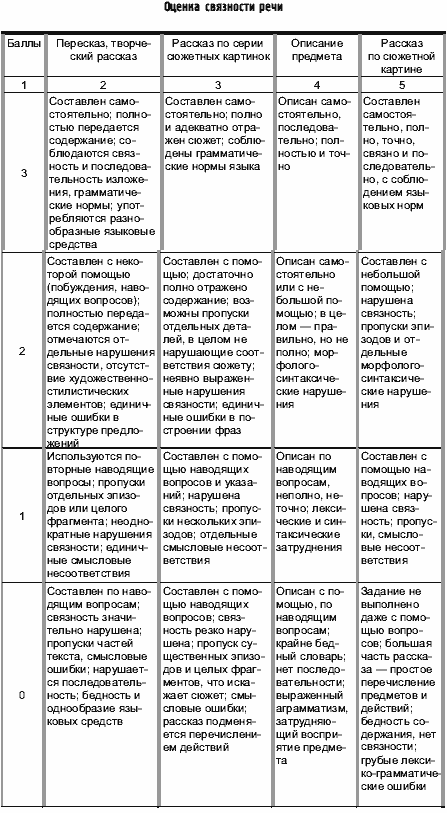 Оценочная талица Связной речи (приложение №4)Речевой профиль группы После обследования речи ребенка внутри каждого из разделов заполняется соответствующая форма. Потом заполняется сводный «Речевой профиль группы» который позволяет выделить детей с низким, средним и относительно высоким уровнем речевого развития. Они также оцениваются в баллах.
            I: низкий - от 0 до 9;
           II: средне-низкий - от 10 до 19;
         III: средний - от 20 до 28;
         IV: средне-высокий - от 29 до 34;
          V: высокий - от 35 до 39.
Речевой профиль группы (приложение №5)ЭтапыОсновное содержаниеРезультатОрганизационныйИсходная психолого-педагогическая и логопедическая диагностика детей с нарушениями речи. Формирование информационной готовности педагогов ДОУ и родителей к проведению эффективной коррекционно-педагогической работы с детьми.Составление индивидуальных коррекционно-речевых программ помощи ребенку с нарушениями речи в ДОУ и семье. Составление программ групповой(подгрупповой) работы с детьми, имеющими сходные структуру речевого нарушения и/или уровень речевого развития.Составление программ взаимодействия специалистов ДОУ и родителей ребенка с нарушениями речи.ОсновнойРешение задач, заложенных в индивидуальных и групповых (подгрупповых) коррекционных программах.Психолого-педагогический и логопедический мониторинг.Согласование, уточнение (при необходимости – корректировка) меры и характера коррекционно-педагогического влияния участников коррекционно-образовательного процесса.Достижение определенного позитивного эффекта в устранении у детей отклонений в речевом развитии.ЗаключительныйОценка качества и устойчивости результатов коррекционно-речевой работы ребенком (группой детей).Определение дальнейших образовательных (коррекционно-образовательных перспектив выпускников группы для детей с нарушениями речи.Решение о прекращении логопедической работы с ребенком (группой), изменение ее характера или корректировка индивидуальных и групповых(подгрупповых) программ и продолжение логопедической работы.Задачи, стоящие перед учителем-логопедомЗадачи, стоящие перед воспитателем1. Создание условий для проявления речевой активности и подражательности, преодоления речевого негативизма1. Создание обстановки эмоционального благополучия детей в группе2. Обследование речи детей, психических процессов, связанных с речью, двигательных навыков2. Обследование общего развития детей, состояния их знаний и навыков по программе предшествующей возрастной группы3. Заполнение речевой карты, изучение результатов обследования и определение уровня речевого развития ребенка3. Заполнение протокола обследования, изучение результатов его с целью перспективного планирования коррекционной работы4.Обсуждение результатов обследования. Составление психолого-педагогической характеристики группы в целом4.Обсуждение результатов обследования. Составление психолого-педагогической характеристики группы в целом5. Развитие слухового внимания детей и сознательного восприятия речи5. Воспитание общего и речевого поведения детей, включая работу по развитию слухового внимания6. Развитие зрительной, слуховой, вербальной памяти6. Расширение кругозора детей 7. Активизация словарного запаса, формирование обобщающих понятий7. Уточнение имеющегося словаря детей, расширение пассивного словарного запаса, его активизация по лексико-тематическим циклам8. Обучение детей процессам анализа, синтеза, сравнения предметов по их составным частям, признакам, действиям8. Развитие представлений детей о времени и пространстве, форме, величине и цвете предметов (сенсорное воспитание детей)9. Развитие подвижности речевого аппарата, речевого дыхания и на этой основе работа по коррекции звукопроизношения9. Развитие общей, мелкой и артикуляционной моторики детей10. Развитие фонематического восприятия детей10. Подготовка детей к предстоящему логопедическому занятию, включая выполнение заданий и рекомендаций логопеда11. Обучение детей процессам звуко-слогового анализа и синтеза слов, анализа предложений11. Закрепление речевых навыков, усвоенных детьми на логопедических занятиях12. Развитие восприятия ритмико-слоговой структуры слова12. Развитие памяти детей путем заучивания речевого материала разного вида13. Формирование навыков словообразования и словоизменения13. Закрепление навыков словообразования в различных играх и в повседневной жизни14. Формирование предложений разных типов в речи детей по моделям, демонстрации действий, вопросам, по картине и по ситуации14. Контроль за речью детей по рекомендации логопеда, тактичное исправление ошибок15. Подготовка к овладению, а затем и овладение диалогической формой общения15. Развитие диалогической речи детей через использование подвижных, речевых, настольно-печатных игр, сюжетно-ролевых и игр-драматизаций, театрализованной деятельности детей, поручений в соответствии с уровнем развития детей16. Развитие умения объединять предложения в короткий рассказ, составлять рассказы-описания, рассказы по картинкам, сериям картинок, пересказы на основе материала занятий воспитателя для закрепления его работы16. Формирование навыка составления короткого рассказа, предваряя логопедическую работу в этом направленииПрием, осмотр, игры6.30-8.20Утренняя гимнастика8.20-8.30Подготовка к завтраку, завтрак8.30-8.55Подготовка к организованной образовательной деятельности 8.55-9.00 Коррекционно – образовательная деятельность (по подгруппам и индивидуальная) с логопедом9.00-12.40 Подготовка к прогулке, прогулка10.00-12.30Возвращение с прогулки, игры12.30-12.40Игры. Подготовка к обеду, обед12.40-13.10Подготовка ко сну, дневной сон13.10-15.00Постепенный подъем, воздушные,водные процедуры15.00-15.15Подготовка к полднику, полдник, игры 15.15 - 15.25Коррекционный час  16.00 - 16.30Подготовка к прогулке, прогулка 16.30 - 17.00Подготовка к ужину, ужин          17.00 -  18.30Уход детей домой18.30Прием, осмотр, игры6.30-8.20Утренняя гимнастика8.20-8.30Подготовка к завтраку, завтрак8.30-8.55Подготовка к организованной образовательной деятельности8.55-9.00Коррекционно – образовательная деятельность (по подгруппам и индивидуальная) со специалистом9.00-12.50Подготовка к прогулке, прогулка10.10-12.40Возвращение с прогулки12.40-12.50Игры, подготовка к обеду, обед12.50-13.10Подготовка ко сну, дневной сон13.10-15.00Подъем, воздушные, водные процедуры15.00-15.15Подготовка к полднику, полдник, игры15.15-15.25Коррекционный час16.00 - 16.30Подготовка к ужину, ужин16.30 – 17.00Подготовка к прогулке, прогулка17.00 – 18.30Уход детей домой18.30Старшая группаСтаршая группаПодготовительная группаПодготовительная группасентябрьмайсентябрьмайЦветкрасный, желтый, зеленый , синий, белый, черный, оранжевыйголубой, розовыйкрасный, желтый, зеленый , синий, белый, черный, оранжевыйголубой, розовыйкрасный, желтый, зеленый , синий, белый, черный, оранжевыйголубой, розовый, фиолетовый, коричневый, серыйкрасный, желтый, зеленый , синий, белый, черный, оранжевыйголубой, розовый, фиолетовый, коричневый, серыйФормаКруг, квадрат, овал, треугольник, прямоугольник,шар, кубКруг, квадрат, овал, треугольник, прямоугольник,шар, кубКруг, квадрат, овал, треугольник, прямоугольник,трапеция, ромб, шар, куб, цилиндрКруг, квадрат, овал, треугольник, прямоугольник,трапеция, ромб, шар, куб, цилиндрСчетсчёт до 10-ти;умение отсчитывать предметы: - из большего количества по образцу – - заданному числу –уравнивание групп предметов +1/-1 (по счётным палочкам)счёт до 10-ти;умение отсчитывать предметы: - из большего количества по образцу – - заданному числу –уравнивание групп предметов +1/-1 (по счётным палочкам)счёт до 20-ти прямой и обратныйопределение соседей числарешение задач в пределах 10-ти с опорой на наглядностьсчёт до 20-ти прямой и обратныйопределение соседей числарешение задач в пределах 10-ти с опорой на наглядностьЗрительно-пространственный гнозис и праксисЗрительно-пространственный гнозис и праксисЗрительно-пространственный гнозис и праксисЗрительно-пространственный гнозис и праксисЗрительно-пространственный гнозис и праксисПоказать левую и правую руку, левую и правую  ногу (4-7 лет)Показать правый и левый глаз правое и левое ухо (5-7 лет)Показать правый и левый глаз правое и левое ухо (5-7 лет)Правой рукой показать левый глаз левой рукой правое ухо (6-7 лет)Правой рукой показать левый глаз левой рукой правое ухо (6-7 лет)Показать и назвать предметы, которые находятся справа, слева, вверху, внизу, впереди, сзади.Временные представления-времена года-части суток(когда бывает)-значение слов вчера сегодня завтра-времена года-части суток(когда бывает)-значение слов вчера сегоднязавтра-части суток, понятие «сутки»-дни недели-назвать   день  недели: сегодня вчера завтра-части суток, понятие «сутки»-дни недели-назвать   день  недели: сегодня вчера, завтраЛогическое  мышлениеЛогическое  мышлениеЛогическое  мышлениеЛогическое  мышлениеЛогическое  мышление-4-ый лишнийВ случае затруднения предлагается ребенку простой стимульный материал: цвет, форма, размерИгрушки__обувь__посуда__одежда__мебель__овощи__ фрукты___Игрушки__обувь__посуда__одежда__мебель__овощи__ фрукты___Игрушки__обувь___ посуда___ одежда___ мебель___ овощи___ фрукты__ дом. и  дикие птицы___ дом. и  дик. животные___ транспорт___Игрушки__обувь___ посуда___ одежда___ мебель___ овощи___ фрукты__ дом. и  дикие птицы___ дом. и  дик. животные___ транспорт___Умение делать выводы, сопоставлять, сравнивать, анализировать, устанавливать простые закономерности 1.2.3.4.1.2.3.4.1.2.3.4.1.2.3.4.-разр.картинки4-6 частей вертикальный, горизонтальный и диагональный разрезы4-6 частей вертикальный, горизонтальный и диагональный разрезы6-8 частейвертикальный, горизонтальный , диагональный , фигурный разрезы6-8 частейвертикальный, горизонтальный , диагональный , фигурный разрезыстаршая группастаршая группастаршая группастаршая группаподготовительная группаподготовительная группаподготовительная группасентябрьсентябрьмаймайсентябрьсентябрьмайПовторение слогов с оппозиционными звукамиПа-баБа-паТа-даМа-мяДа-наКа-гаБа-маТы-тиПа-баБа-паТа-даМа-мяДа-наКа-гаБа-маТы-тиПа-баБа-паТа-даМа-мяДа-наКа-гаБа-маТы-тиПа-баБа-паТа-даМа-мяДа-наКа-гаБа-маТы-тиБа-ба-паТа-да-таГа-ка-гаБа-бя-баСа-ша-саЖа-за-жаЧа-са-чаЗа-са-заБа-ба-паТа-да-таГа-ка-гаБа-бя-баСа-ша-саЖа-за-жаЧа-са-чаЗа-са-заБа-ба-паТа-да-таГа-ка-гаБа-бя-баСа-ша-саЖа-за-жаЧа-са-чаЗа-са-за5лет5лет5лет5лет5лет5лет5лет5летВыделение звука, слога из ряда звуков, слогов Хлопни, когда услышишь Выделение звука, слога из ряда звуков, слогов Хлопни, когда услышишь сентябрьсентябрьсентябрьсентябрьмаймайВыделение звука, слога из ряда звуков, слогов Хлопни, когда услышишь Выделение звука, слога из ряда звуков, слогов Хлопни, когда услышишь звук  звук  Выделение звука, слога из ряда звуков, слогов Хлопни, когда услышишь Выделение звука, слога из ряда звуков, слогов Хлопни, когда услышишь слогслогХлопни, когда услышишь правильное название этого предметаХлопни, когда услышишь правильное название этого предметаБананальбомБананальбомБананальбомБананальбомБананальбомБананальбомПокажи картинкуПокажи картинкуМишки-мышкиПашня-башняУточка-удочкаРожки-ложкиКоза-косаМишки-мышкиПашня-башняУточка-удочкаРожки-ложкиКоза-косаМишки-мышкиПашня-башняУточка-удочкаРожки-ложкиКоза-косаМишки-мышкиПашня-башняУточка-удочкаРожки-ложкиКоза-косаМишки-мышкиПашня-башняУточка-удочкаРожки-ложкиКоза-косаМишки-мышкиПашня-башняУточка-удочкаРожки-ложкиКоза-косаАнализ звукового состава словаАнализ звукового состава словаАнализ звукового состава словаАнализ звукового состава словаАнализ звукового состава словаАнализ звукового состава словаАнализ звукового состава словаАнализ звукового состава словаВыделение ударного гласного в начале словаВыделение ударного гласного в начале словаАлик    утка   Оляэхо       ИннаАлик    утка   Оляэхо       ИннаАлик    утка   Оляэхо       ИннаАлик    утка   Оляэхо       ИннаАлик    утка   Оляэхо       ИннаАлик    утка   Оляэхо       ИннаВыделение звука в конце словаВыделение звука в конце словаМак     дым     лисакенгуру     окноноски         котыМак     дым     лисакенгуру     окноноски         котыМак     дым     лисакенгуру     окноноски         котыМак     дым     лисакенгуру     окноноски         котыМак     дым     лисакенгуру     окноноски         котыМак     дым     лисакенгуру     окноноски         коты6лет6лет6лет6лет6лет6лет6лет6летОтбор картинок на заданный звук  [с ] и определение позиции звука в словеОтбор картинок на заданный звук  [с ] и определение позиции звука в словеЛиса    санки    сом капуста    кактус  страус  усы    огурец    шапка коза    домЛиса    санки    сом капуста    кактус  страус  усы    огурец    шапка коза    домЛиса    санки    сом капуста    кактус  страус  усы    огурец    шапка коза    домЛиса    санки    сом капуста    кактус  страус  усы    огурец    шапка коза    домЛиса    санки    сом капуста    кактус  страус усы    огурец    шапка коза    домЛиса    санки    сом капуста    кактус  страус усы    огурец    шапка коза    домОпределение:-места звука в слове;Определение:-места звука в слове;Лиса          магазинЛиса          магазинЛиса          магазинЛиса          магазинЛиса       магазинЛиса       магазин-последовательности звуков  в слове;-последовательности звуков  в слове;-количества звуков  в слове-количества звуков  в словеОвладение элементами навыка чтенияОвладение элементами навыка чтенияОвладение элементами навыка чтенияОвладение элементами навыка чтенияОвладение элементами навыка чтенияОвладение элементами навыка чтенияОвладение элементами навыка чтенияОвладение элементами навыка чтения-слов-словЗима   панама   домлимон    мышка  кактусЗима   панама   домлимон    мышка  кактусЗима   панама   домлимон    мышка  кактусЗима   панама   домлимон    мышка  кактусЗима   панама   домлимон    мышка  кактусЗима   панама   домлимон    мышка  кактус-коротких предложений(прочитай и покажи картинку)-коротких предложений(прочитай и покажи картинку)Дети идут в школу.Синица сидит на ветке.Дети идут в школу.Синица сидит на ветке.Дети идут в школу.Синица сидит на ветке.Дети идут в школу.Синица сидит на ветке.Дети идут в школу.Синица сидит на ветке.Дети идут в школу.Синица сидит на ветке.Старшая группаСтаршая группаПодготовительная группаПодготовительная группасентябрьмайсентябрьмаймухакубикидомдивантапкиокночайниккостюмбегемотмагазинконфетыавтобусскамейкагномтанкпингвинпуговицывитаминыаквариуммухакубикидомдивантапкиокночайниккостюмбегемотмагазинконфетыавтобусскамейкагномтанкпингвинпуговицывитаминыаквариуммухакубикидомдивантапкиокночайниккостюмбегемотмагазинконфетыавтобусскамейкагномтанкпингвинпуговицывитаминыаквариуммухакубикидомдивантапкиокночайниккостюмбегемотмагазинконфетыавтобусскамейкагномтанкпингвинпуговицывитаминыаквариумМальчики слепили снеговика. Мальчики слепили снеговика.Экскурсовод проводит экскурсию.Экскурсовод проводит экскурсию.Старшая группаСтаршая группаСтаршая группаПодготовительная группаПодготовительная группаПодготовительная группасентябрьсентябрьмайсентябрьмаймайКлассификация(выделенные слова- норма в соответствии с программными требованиями) одежда обувьпосудаовощифруктыживотныептицымебельтранспортодежда обувьпосудаовощифруктыживотныептицымебельтранспортодежда обувьпосудаовощифруктыживотныептицымебельтранспортодежда обувьпосудаовощифруктыживотныептицымебельтранспортягодынасекомыеодежда обувьпосудаовощифруктыживотныептицымебельтранспортягодынасекомыеодежда обувьпосудаовощифруктыживотныептицымебельтранспортягодынасекомыеЧасти предметовЧасти предметовЧасти предметовЧасти предметовЧасти предметовЧасти предметовЧасти предметовПосуда(чайник)носик    крышкадонышкоручкастенкиносик    крышкадонышкоручкастенкиносик    крышкадонышкоручкастенкиЧасти телаголованогирукиносротголованогирукиносротголованогирукиносротголова   локотьноги      коленоруки      пальцынос        ноготьротголова   локотьноги      коленоруки      пальцынос        ноготьротголова   локотьноги      коленоруки      пальцынос        ноготьротЧасти одеждырукавворотникпуговицырукавворотникпуговицырукавворотникпуговицырукавворотникпуговицыманжетыпетлярукавворотникпуговицыманжетыпетлярукавворотникпуговицыманжетыпетляЧасти автомобилядверцаколесорулькабинадверцаколесорулькабинадверцаколесорулькабинадверцаколесорулькабинакузовфарыдверцаколесорулькабинакузовфарыдверцаколесорулькабинакузовфарыОбобщающие понятияовощифруктыптицымебельовощифруктыптицымебельовощифруктыптицымебельовощифруктыптицымебельягодынасекомыеживотныетранспортовощифруктыптицымебельягодынасекомыеживотныетранспортовощифруктыптицымебельягодынасекомыеживотныетранспортНазвание профессий людей и их действий( Кто это? Что делает?)Название профессий людей и их действий( Кто это? Что делает?)Название профессий людей и их действий( Кто это? Что делает?)Название профессий людей и их действий( Кто это? Что делает?)Название профессий людей и их действий( Кто это? Что делает?)Название профессий людей и их действий( Кто это? Что делает?)Название профессий людей и их действий( Кто это? Что делает?)врачучительповарпродавецхудожникНазвание детенышей животных (У кого кто?)Название детенышей животных (У кого кто?)Название детенышей животных (У кого кто?)Название детенышей животных (У кого кто?)Название детенышей животных (У кого кто?)Название детенышей животных (У кого кто?)Название детенышей животных (У кого кто?)собакикоровылошадикозысвиньикурицымедведялисыволкакошкизайцатигральва Как двигается? (Что делает?) Как двигается? (Что делает?) Как двигается? (Что делает?) Как двигается? (Что делает?) Как двигается? (Что делает?) Как двигается? (Что делает?) Как двигается? (Что делает?)корабльптицазмеячеловек идетчеловек бежитчеловек прыгаетКто как голос подает?коровакошкасобакасвиньялошадькурицапетухлягушкаворобейкоровакошкасобакасвиньялошадькурицапетухлягушкаворобейкоровакошкасобакасвиньялошадькурицапетухлягушкаворобейПодбор им. прилагательных к  им.существительнымПодбор им. прилагательных к  им.существительнымПодбор им. прилагательных к  им.существительнымПодбор им. прилагательных к  им.существительнымПодбор им. прилагательных к  им.существительнымПодбор им. прилагательных к  им.существительнымПодбор им. прилагательных к  им.существительнымАпельсин какой?Лиса какая?Подбор антонимовПодбор антонимовПодбор антонимовПодбор антонимовПодбор антонимовПодбор антонимовПодбор антонимовширокийдлинныйвысокийвеселыйсветлыйбольнойпрямойсухойхолодныйсильныйтихобыстроСостояние словоизмененияСостояние словоизмененияСостояние словоизмененияСостояние словоизмененияСостояние словоизмененияСостояние словоизмененияСостояние словоизмененияОбразование мн.ч. им.сущ.домрукаокноухолевпчеладомрукаокноухолевпчеладомрукаокноухолевпчелабабочкаворобейдеревопеньтеленокбабочкаворобейдеревопеньтеленокбабочкаворобейдеревопеньтеленокУпотребление им.сущ.в косвенных падежах без предлога:Р.п. Нет чего?В.п. Видишь что?Д.п.Рад чему?Т.п.Доволен чем?П.п. Говорили о чем?Употребление им.сущ.в косвенных падежах без предлога:Р.п. Нет чего?В.п. Видишь что?Д.п.Рад чему?Т.п.Доволен чем?П.п. Говорили о чем?мяч-мячимяч-мячикнига-книгикнига-книгикнига-книгиУпотребление им.сущ.в косвенных падежах без предлога:Р.п. Нет чего?В.п. Видишь что?Д.п.Рад чему?Т.п.Доволен чем?П.п. Говорили о чем?Употребление им.сущ.в косвенных падежах без предлога:Р.п. Нет чего?В.п. Видишь что?Д.п.Рад чему?Т.п.Доволен чем?П.п. Говорили о чем?Употребление им.сущ.в косвенных падежах без предлога:Р.п. Нет чего?В.п. Видишь что?Д.п.Рад чему?Т.п.Доволен чем?П.п. Говорили о чем?Употребление им.сущ.в косвенных падежах без предлога:Р.п. Нет чего?В.п. Видишь что?Д.п.Рад чему?Т.п.Доволен чем?П.п. Говорили о чем?Употребление им.сущ.в косвенных падежах без предлога:Р.п. Нет чего?В.п. Видишь что?Д.п.Рад чему?Т.п.Доволен чем?П.п. Говорили о чем?Употребление им.сущ.в косвенных падежах без предлога:Р.п. Нет чего?В.п. Видишь что?Д.п.Рад чему?Т.п.Доволен чем?П.п. Говорили о чем?Употребление им.сущ.в косвенных падежах без предлога:Р.п. Нет чего?В.п. Видишь что?Д.п.Рад чему?Т.п.Доволен чем?П.п. Говорили о чем?Употребление им.сущ.в косвенных падежах без предлога:Р.п. Нет чего?В.п. Видишь что?Д.п.Рад чему?Т.п.Доволен чем?П.п. Говорили о чем?Употребление предложно-падежных конструкций.С опорой  на картинку или по демонстрации действий.Употребление предложно-падежных конструкций.С опорой  на картинку или по демонстрации действий.нас(со)визподиз-подзаиз-запокнадмеждупередоколонас(со)визподиз-подзаиз-запокнадмеждупередоколонас(со)визподиз-подзаиз-запокнадмеждупередоколонас(со)визподиз-подзаиз-запокнадмеждупередоколонас(со)визподиз-подзаиз-запокнадмеждупередоколоСогласование им.прил. с им. сущ. в роде и числеСогласование им.прил. с им. сущ. в роде и числе-голубое ведро-голубая шапка-голубой шар-голубые варежкиголубое ведроголубая шапкаголубой шарголубые варежкиголубое ведроголубая шапкаголубой шарголубые варежкиголубое ведроголубая шапкаголубой шарголубые варежкиголубое ведроголубая шапкаголубой шарголубые варежкиСогласование им.числит. и им. сущ.Согласование им.числит. и им. сущ.          1     2    5мячсумкаокно           1     2    5мячсумкаокно             1     2     5пенькнигаколесо             1     2     5пенькнигаколесо            1    2    5пенькнигаколесоСловообразованиеСловообразованиеСловообразованиеСловообразованиеСловообразованиеСловообразованиеСловообразованиеОбразование уменьшительно-ласкательной формы им.сущ.Образование уменьшительно-ласкательной формы им.сущ.кроватьмячклубоккуклаплатьегрибсолнцекроватьмячклубоккуклаплатьегрибсолнцевишнядочкагнездодереволожкавишнядочкагнездодереволожкавишнядочкагнездодереволожкаОбразование им. прилаг. от  им.сущ.Образование им. прилаг. от  им.сущ.Относительные прилагательныеОтносительные прилагательныеОтносительные прилагательныеОтносительные прилагательныеОтносительные прилагательныеОбразование им. прилаг. от  им.сущ.Образование им. прилаг. от  им.сущ.банановыйдеревянныйстеклянныйрезиновыйпластмассовыймеховойзимняя банановыйдеревянныйстеклянныйрезиновыйпластмассовыймеховойзимняя банановыйдеревянныйстеклянныйрезиновыйпластмассовыймеховойзимняя банановыйдеревянныйстеклянныйрезиновыйпластмассовыймеховойзимняя банановыйдеревянныйстеклянныйрезиновыйпластмассовыймеховойзимняя Образование им. прилаг. от  им.сущ.Образование им. прилаг. от  им.сущ.Притяжательные прилагательныеПритяжательные прилагательныеПритяжательные прилагательныеПритяжательные прилагательныеПритяжательные прилагательныеОбразование им. прилаг. от  им.сущ.Образование им. прилаг. от  им.сущ.маминпапинбабушкинмаминпапинбабушкинлошадиныйкоровийзаячиймедвежийлисийкошачийлошадиныйкоровийзаячиймедвежийлисийкошачийлошадиныйкоровийзаячиймедвежийлисийкошачийОбразование приставочных глаголов. Действия  с предметамимашина, гараж, мост. Глагол «ехать»Образование приставочных глаголов. Действия  с предметамимашина, гараж, мост. Глагол «ехать»при-у-за-пере-про-вы-с-и т.д.при-у-за-пере-про-вы-с-и т.д.при-у-за-пере-про-вы-с-и т.д.старшая группасентябрьЛев и мышь.(Коза и волк)старшая группамайЛев и мышь.(Коза и волк.)подготовительная группасентябрьЛев и лисица.подготовительная группамайЛев и лисица.старшая группасентябрьМячик(2 картинки)   Доигрались. (3 картинки)-в зависимости от возможностей детей.старшая группамайБитва с комаром.(Собака и вороны)(4 картинки)подготовительная группасентябрьСтрашный зверь.(6 картинок)подготовительная группамайБобик(Филичева, Каше)(6 картинок)старшая группасентябрьИгрушка кошка. Составление рассказа по вопросам логопеда.старшая группамайИгрушка кошка. Составление рассказа с опорой на план-схему.подготовительная группасентябрьИгрушка лошадка. Составление рассказа по словесному плану.подготовительная группамайИгрушка лошадка. Составление рассказа по словесному плану.старшая группасентябрь Музыкальное занятие.старшая группамайМузыкальное занятиеподготовительная группасентябрьСюрприз.подготовительная группамайСюрприз.